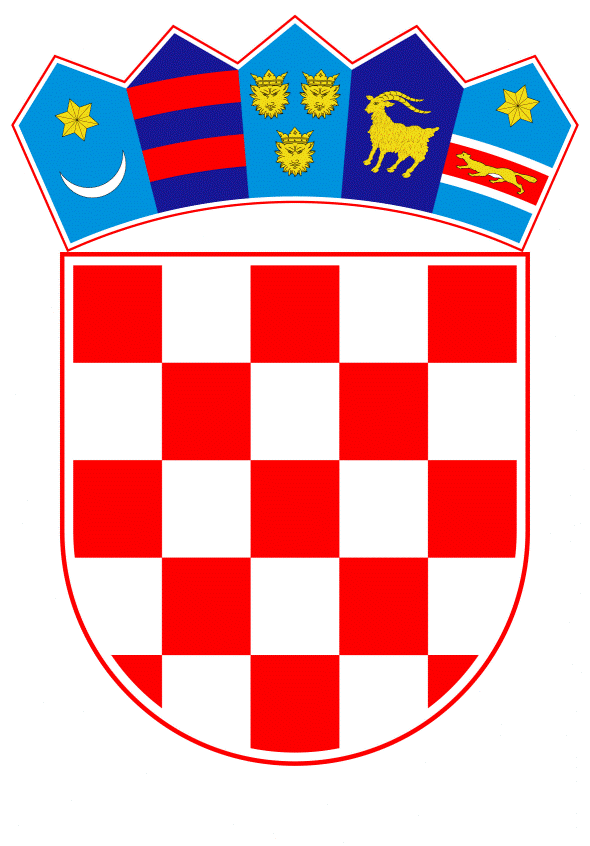 VLADA REPUBLIKE HRVATSKEZagreb, 7. listopada 2021.______________________________________________________________________________________________________________________________________________________________________________________________________________________________Banski dvori | Trg Sv. Marka 2  | 10000 Zagreb | tel. 01 4569 222 | vlada.gov.hrREPUBLIKA HRVATSKAMINISTARSTVO FINANCIJANACRTPRIJEDLOG ZAKONA O IZMJENAMA I DOPUNAMA ZAKONA O SANACIJI KREDITNIH INSTITUCIJA I  INVESTICIJSKIH DRUŠTAVAZagreb, listopad 2021.PRIJEDLOG ZAKONA O IZMJENAMA I DOPUNAMA ZAKONAO SANACIJI KREDITNIH INSTITUCIJA I INVESTICIJSKIH DRUŠTAVAI. USTAVNA OSNOVA ZA DONOŠENJE ZAKONAUstavna osnova za donošenje ovoga Zakona sadržana je u odredbi članka 2. stavka 4. podstavka 1. Ustava Republike Hrvatske („Narodne novine“, br. 85/10. – pročišćeni tekst i 5/14. – Odluka Ustavnog suda Republike Hrvatske).II. OCJENA STANJA I OSNOVNA PITANJA KOJA SE UREĐUJU ZAKONOM TE POSLJEDICE KOJE ĆE DONOŠENJEM ZAKONA PROISTEĆIOcjena stanjaZakonom o sanaciji kreditnih institucija i investicijskih društava („Narodne novine“, broj 146/20., u daljnjem tekstu: važeći Zakon) uređuju se pravila, postupci i instrumenti za sanaciju kreditnih institucija i investicijskih društava, zatim ovlasti i zadaci sanacijskih i nadležnih tijela te upravljanje, financiranje i korištenje sredstava sanacijskog fonda.Važeći Zakon, zajedno s pripadajućim podzakonskim aktima, usklađen je s Direktivom 2014/59/EU Europskog parlamenta i Vijeća od 15. svibnja 2014. o uspostavi okvira za oporavak i sanaciju kreditnih institucija i investicijskih društava te o izmjeni Direktive Vijeća 82/891/EEZ i direktiva 2001/24/EZ, 2002/47/EZ, 2004/25/EZ, 2005/56/EZ, 2007/36/EZ, 2011/35/EU, 2012/30/EU i 2013/36/EU te uredbi (EU) br. 1093/2010 i (EU) br. 648/2012 Europskog parlamenta i Vijeća (Tekst značajan za EGP) (SL L 173, 12. 6. 2014.), Direktivom (EU) 2017/2399 Europskog parlamenta i Vijeća od 12. prosinca 2017. o izmjeni Direktive 2014/59/EU u pogledu rangiranja neosiguranih dužničkih instrumenata u insolvencijskoj hijerarhiji (SL L 345, 27. 12. 2017.), Direktivom (EU) 2019/879 Europskog parlamenta i Vijeća od 20. svibnja 2019. o izmjeni Direktive 2014/59/EU u pogledu kapaciteta pokrivanja gubitaka i dokapitalizacije kreditnih institucija i investicijskih društava te Direktive 98/26/EZ (SL L 150, 7. 6. 2019.) (u daljnjem tekstu: Direktiva (EU) 2019/879) i Direktivom (EU) 2019/2034 Europskog parlamenta i Vijeća od 27. studenoga 2019. o bonitetnom nadzoru nad investicijskim društvima i izmjeni direktiva 2002/87/EZ, 2009/65/EZ, 2011/61/EU, 2013/36/EU, 2014/59/EU i 2014/65/EU (Tekst značajan za EGP) (SL L 314, 5. 12. 2019.).Financijska kriza pokazala je da je na razini Europske unije postojao značajan nedostatak odgovarajućih instrumenata za djelotvorno rješavanje problema propadajućih kreditnih institucija i investicijskih društava (u daljnjem tekstu: institucija). Stoga je donesen niz akata koji imaju za cilj postojanje sustava koji će nadležnim i sanacijskim tijelima država članica pružiti skup instrumenata za dovoljno ranu i brzu intervenciju u instituciji koja propada ili će vjerojatno propasti, kako bi se osigurao nastavak ključnih funkcija institucije uz istovremeno ograničavanje utjecaja njezinog propadanja na gospodarski i financijski sustav na najmanju moguću mjeru. Zbog velike međusobne povezanosti financijskih tržišta Europske unije, rješavanje takvih institucija bilo je potrebno uskladiti na razini Europske unije.U tom smislu 2019. usvojen je „Paket mjera za smanjenje rizika“ (eng. Risk reduction measures; u daljnjem tekstu: RRM paket) kojim se nastavila:daljnja reforma bankovnog sustava Europske unije s ciljem očuvanja otpornosti europskog bankovnog sustava uz daljnje jačanje sposobnosti banaka da podnesu moguće šokove daljnja implementacija preostalih elemenata regulatornog okvira koji je prihvaćen u Bazelskom odboru za nadzor banaka (BCBS) i Odboru za financijsku stabilnost (FSB) očuvanje financijske stabilnosti jačanjem kapitalnih potreba banaka i mjera za poboljšanje kreditne sposobnosti banaka odnosno smanjivanje opterećenja za manje banke, poboljšanje kapaciteta banaka za financiranje MSP-ova i infrastrukturnih projekata. U sklopu RRM paketa iz područja sanacije institucija, a radi jedinstvenog postupanja na nivou Europske unije, donesene su Uredba (EU) 2019/877 Europskog parlamenta i Vijeća od 20. svibnja 2019. o izmjeni Uredbe (EU) br. 806/2014 u pogledu kapaciteta pokrivanja gubitaka i dokapitalizacije kreditnih institucija i investicijskih društava (Tekst značajan za EGP) (SL L 150, 7. 6. 2019.) i Direktiva (EU) 2019/879 koje su države članice imale obvezu prenijeti u svoje nacionalno zakonodavstvo do 28. prosinca 2020., a što je Republika Hrvatska ispunila važećim Zakonom.Dakle, važećim Zakonom koji je u većem dijelu stupio na snagu 1. siječnja 2021., prvenstveno je hrvatsko zakonodavstvo usklađeno s pravnom stečevinom Europske unije, ali je njime uređena i nova podjela sanacijskih ovlasti budući da je od datuma uspostave bliske suradnje Hrvatske narodne banke s Europskom središnjom bankom, Republika Hrvatska postala država članica sudionica u jedinstvenom sanacijskom mehanizmu.U odnosu na ranije važeći zakonodavni okvir koji je bio utvrđen Zakonom o sanaciji kreditnih institucija i investicijskih društava („Narodne novine“, br. 19/15., 16/19., 47/20.),  prijenosom Direktive (EU) 2019/879 u hrvatski pravni sustav, najvažnije izmjene su se odnosile na utvrđivanje minimalnog zahtjeva za regulatorni kapital i podložne obveze (MREL zahtjeva). MREL zahtjev utvrđuje se individualno, ovisno o sanacijskoj strategiji. Institucije će ga trebati ispunjavati od 1. siječnja 2024., a iznimno, sanacijsko tijelo može produžiti rok. Sanacijsko tijelo može za institucije za koje je planiran stečaj odnosno prisilna likvidacija MREL zahtjev odrediti u visini ne većoj od iznosa za pokriće gubitaka.Osnovna pitanja koja se uređuju Prijedlogom zakonaUspostavom bliske suradnje Hrvatske narodne banke s Europskom središnjom bankom u srpnju 2020., Republika Hrvatska postala je država članica sudionica u bankovnoj uniji koju čini jedinstveni nadzorni mehanizam i jedinstveni sanacijski mehanizam. Jedinstveni sanacijski mehanizam, koji predstavlja II. stup bankovne unije, čine sanacijsko tijelo na razini Europske unije – Jedinstveni sanacijski odbor i zajednički sanacijski fond – Jedinstveni sanacijski fond.Polazeći od činjenice da uključivanje Republike Hrvatske u jedinstveni sanacijski mehanizam podrazumijeva općenitu odgovornost Jedinstvenog sanacijskog odbora za učinkovito i dosljedno funkcioniranje jedinstvenog sanacijskog mehanizma, kao i da je Jedinstveni sanacijski odbor postao izravno odgovoran za izvršenje sanacijskih ovlasti nad dijelom kreditnih institucija sa sjedištem u Republici Hrvatskoj, važećim Zakonom je utvrđena nova podjela sanacijskih ovlasti na način da je Hrvatska narodna banka sanacijsko tijelo za kreditne institucije koje nisu dio grupe i grupe u kojima je barem jedna članica grupe kreditna institucija, a Hrvatska agencija za nadzor financijskih usluga sanacijsko tijelo za investicijska društva koje nisu dio grupe i grupe u kojima je barem jedna članica grupe investicijsko društvo, a niti jedna članica grupe nije kreditna institucija. Hrvatska agencija za osiguranje depozita je tijelo koje vodi nacionalni sanacijski fond. Ovakvim smanjivanjem broja sanacijskih tijela znatno je olakšan i ubrzan postupak provedbe sanacijskih ovlasti između sanacijskih tijela unutar Republike Hrvatske, a naročito pri suradnji s Jedinstvenim sanacijskim odborom. Naime, Jedinstveni sanacijski odbor kontinuirano surađuje s nacionalnim sanacijskim tijelima i u slučaju odluka koje donosi za subjekte za koje je izravno odgovoran i u postupku donošenja odluka od strane nacionalnih sanacijskih tijela. Dodatno, kada je riječ o subjektima, konkretno kreditnim institucijama i grupama kreditnih institucija za koje je Jedinstveni sanacijski odbor postao izravno odgovoran, nacionalno sanacijsko tijelo provodi odluke i upute Jedinstvenog sanacijskog odbora. Ciljana razina Jedinstvenog sanacijskog fonda iznosi najmanje 1 % iznosa osiguranih depozita svih kreditnih institucija s odobrenjem u svim državama članicama sudionicama. Svake godine nakon savjetovanja s Europskom središnjom bankom ili nadležnim nacionalnim tijelom te u uskoj suradnji s nacionalnim sanacijskim tijelom, Jedinstveni sanacijski odbor izračunava pojedinačne doprinose koje mora platiti svaka institucija, na temelju godišnje ciljane razine Jedinstvenog sanacijskog fonda. Jedinstveni sanacijski odbor obavještava nacionalna tijela o svojim odlukama o izračunu godišnjih doprinosa institucija s odobrenjem za rad na njihovim državnim područjima, a ona obavještavaju svaku instituciju.Kod izračuna iznosa koji je potrebno prenijeti u Jedinstveni sanacijski fond u 2021., Jedinstveni sanacijski odbor procijenio je da Republika Hrvatska treba uplatiti manje od iznosa 1 % osiguranih depozita. Kako bi se navedeno ''smanjenje ukupne obveze'' uplate Republike Hrvatske u Jedinstveni sanacijski fond na odgovarajući način primijenilo na institucije na koja se primjenjuje Uredba (EU) br. 806/2014 Europskog parlamenta i Vijeća od 15. srpnja 2014. o utvrđivanju jedinstvenih pravila i jedinstvenog postupka za sanaciju kreditnih institucija i određenih investicijskih društava u okviru jedinstvenog sanacijskog mehanizma i jedinstvenog fonda za sanaciju te o izmjeni Uredbe (EU) br. 1093/2010 (SL L 225, 30. 7. 2014.) (u daljnjem tekstu: Uredba (EU) br. 806/2014), predloženom izmjenom odredbe važećeg Zakona koja propisuje ciljanu razinu sanacijskog fonda osigurat će se da za te institucije doprinose za ostvarenje ciljane razine Jedinstvenog sanacijskog fonda izračunava Jedinstveni sanacijski odbor.Prijedlogom zakona o izmjenama i dopunama Zakona sanaciji kreditnih institucija i investicijskih društava (u daljnjem tekstu: Prijedlog zakona) provodi se još nekoliko ciljanih izmjena kojima se osigurava bolja primjena Zakona u praksi. Prije uspostave bliske suradnje, odnosno pristupanja Republike Hrvatske jedinstvenom sanacijskom mehanizmu provođene su pripremne radnje koje su, između ostalog, uključivale i ekstenzivnu komunikaciju s Jedinstvenim sanacijskim odborom. U toj komunikaciji je došlo do pogrešnog razumijevanja pravnih učinaka odluka Jedinstvenog sanacijskog odbora, prije svega o učincima odluke o sanacijskom programu koju Jedinstveni sanacijski odbor donosi za instituciju pod svojom izravnom odgovornošću, za koju je utvrđeno da propada ili će vjerojatno propasti, a postoji javni interes za sanaciju. S obzirom da je naknadno utvrđeno da Hrvatska narodna banka zapravo mora formalno donijeti i takvu (ponovljenu) odluku, a ne samo provedbene odluke budući da odluke Jedinstvenog sanacijskog odbora nemaju izravan učinak prema institucijama u državama članicama sudionicama, već im učinak mora dati nacionalno sanacijsko tijelo. Stoga je u važećem Zakonu potrebno izvršiti izmjene kojima se neće raditi distinkcija između institucija i subjekata za koje je izravno odgovoran Jedinstveni sanacijski odbor i onih za koje nije kako bi Hrvatska narodna banka izvršavala svoje ovlasti nad svim institucijama i subjektima u Republici Hrvatskoj, neovisno o odgovornosti za iste. Prijedlogom zakona vrši se izjednačavanje prakse u pogledu utvrđenja uvjeta koji prethode primjeni ovlasti za smanjenje vrijednosti ili pretvaranje relevantnih instrumenata kapitala i podložnih obveza. S obzirom da od uspostave bliske suradnje postoji, iz perspektive Europske središnje banke, podjela kreditnih institucija na one koje su „značajne“ i one koje su „manje značajne“ nastala je razlika u postupanju u pogledu utvrđenja tog uvjeta. Ciljanim izmjenama se pod definirani pojam „mjerodavno tijelo“ umjesto izričaja „Hrvatska narodna banka odnosno Hrvatska agencija za nadzor financijskih usluga“ što podrazumijeva sanacijsko tijelo koristi definirani pojam „nadležno tijelo“. Time se, a obzirom da takvo utvrđenje za „značajne“ institucije provodi Europska središnja banka koja je u kontekstu sanacije zapravo „nadležno tijelo“, izjednačava postupanje prema „manje značajnim institucijama“ za koje, vezano uz tu promjenu, to isto od sada utvrđuje Hrvatska narodna banka odnosno Hrvatska agencija za nadzor financijskih usluga, ali sada u svojstvu nadležnog tijela, a ne sanacijskog tijela. Ujedno, izjednačava se izričaj članaka koji uređuju primjenu instrumenta prodaje i prijelazne institucije u kontekstu članstva i pristupa institucije u sanaciji platnom sustavu, sustavu poravnanja i namire financijskih instrumenata, burzi, sustavu za zaštitu ulagatelja te sustavu osiguranja depozita na način da slijede istu strukturu te se nomotehnički popravljaju.Posljedice koje će donošenjem Zakona proistećiPrijedlogom zakona osigurava se da se opisano „smanjenje ukupne obveze“ uplate Republike Hrvatske u Jedinstveni sanacijski fond na odgovarajući način prenese na institucije na koja se primjenjuje Uredba (EU) br. 806/2014. U tu svrhu propisuje se da za te institucije doprinose za ostvarenje ciljane razine Jedinstvenog sanacijskog fonda izračunava Jedinstveni sanacijski odbor. Prijedlogom zakona osigurava se jednako postupanje u praksi vezano uz utvrđenje uvjeta koji prethode primjeni ovlasti za smanjenje vrijednosti ili pretvaranje relevantnih instrumenata kapitala i podložnih obveza u odnosu na „značajne“ i „manje značajne“ kreditne institucije u Republici Hrvatskoj. U vezi s pravnim učincima odluka Jedinstvenog sanacijskog odbora, a s obzirom da istima pravnu snagu treba dati nacionalno sanacijsko tijelo da bi imalo učinak prema institucijama, osigurava se da Hrvatska narodna banka ima ovlasti prema svim kreditnim institucijama u Republici Hrvatskoj, neovisno o izravnoj odgovornosti Jedinstvenog sanacijskog odbora, kako bi te učinke mogla dati kao nacionalno sanacijsko tijelo. Prijedlogom zakona osigurava se i bolja nomotehnička uređenost određenih članaka.III. 	OCJENA I IZVOR SREDSTAVA POTREBNIH ZA PROVEDBU ZAKONAZa provedbu ovoga Zakona nije potrebno osigurati sredstva u državnom proračunu Republike Hrvatske.PRIJEDLOG ZAKONA O IZMJENAMA I DOPUNAMA ZAKONA OO SANACIJI KREDITNIH INSTITUCIJA I INVESTICIJSKIH DRUŠTAVAČlanak 1.U Zakonu o sanaciji kreditnih institucija i investicijskih društava („Narodne novine“, broj 146/20.), u članku 4. stavku 1. iza točke 8. dodaje se točka 9. koja glasi:„9. Delegirana uredba Komisije (EU) br. 2016/1075 je Delegirana uredba Komisije (EU) br. 2016/1075 оd 23. ožujka 2016. o dopuni Direktive 2014/59/EU Europskog parlamenta i Vijeća u pogledu regulatornih tehničkih standarda kojima se pobliže određuju sadržaj planova oporavka, planova sanacije i planova sanacije grupe, minimalni kriteriji koje nadležno tijelo treba procijeniti u pogledu planova oporavka i planova oporavka grupe, uvjeti za financijsku potporu grupe, zahtjevi za neovisne procjenitelje, ugovorno priznavanje ovlasti otpisa i konverzije, postupci i sadržaj zahtjeva u pogledu obavješćivanja i obavijesti o suspenziji te operativno funkcioniranje sanacijskih kolegija (Tekst značajan za EGP) (SL L 184, 8.7.2016).“.U stavku 2. točki 60. riječi: „Hrvatska narodna banka odnosno Hrvatska agencija za nadzor financijskih usluga“ zamjenjuju se riječima: „nadležno tijelo“.U točki 82. riječ: „primjenom“ zamjenjuje se riječima: „kao samostalnom mjerom ili kroz primjenu“.Članak 2.U članku 5. iza stavka 5. dodaju se stavci 6. i 7. koji glase:„(6) U slučaju primjene sanacijskih instrumenata ili izvršavanja sanacijskih ovlasti u odnosu na subjekte iz članka 3. točke 2., 3. ili 4. ovoga Zakona, osim odredbi ovoga Zakona primjenjuju se i odredbe glave III. Zakona o prisilnoj likvidaciji kreditnih institucija („Narodne novine“, broj 146/20.).(7) Iznimno od stavka 6. ovoga članka, kada se primjenjuju odredbe članka 46. stavaka 5. i 6. i članka 115. ovoga Zakona, ne primjenjuju se odredbe članaka 51., 58., 59. i 77. Zakona o prisilnoj likvidaciji kreditnih institucija („Narodne novine“, broj 146/20.).“.Članak 3.U članku 44. stavku 1. iza riječi: „konsolidiranom nadzoru“ zarez i riječi: „a za koje Jedinstveni sanacijski odbor nije izravno odgovoran“ brišu se.Članak 4.U članku 46. stavak 1. mijenja se i glasi:„(1) Odluku o otvaranju postupka sanacije nad institucijom ili subjektom iz članka 3. točke 2., 3. ili 4. ovoga Zakona donosi Savjet Hrvatske narodne banke odnosno Upravno vijeće Hrvatske agencije za nadzor financijskih usluga po službenoj dužnosti ako utvrdi da su u odnosu na tu instituciju ispunjeni svi uvjeti iz članka 43. stavka 4. ovoga Zakona odnosno u odnosu na taj subjekt uvjeti iz članka 44. ovoga Zakona odnosno Savjet Hrvatske narodne banke ako provodi odluku Jedinstvenog sanacijskog odbora.“.U stavku 2. iza riječi: „ovoga članka“ stavlja se zarez i dodaju riječi: „u odnosu na instituciju ili subjekt iz članka 3. točke 2., 3. ili 4. ovoga Zakona za koji nije izravno odgovoran Jedinstveni sanacijski odbor,“.Članak 5.U članku 52. stavku 1. riječi: „za koje nije izravno odgovoran Jedinstveni sanacijski odbor“ brišu se.U stavku 6. točke 2., 3. i 4. mijenjaju se i glase:„2. mjerodavno tijelo utvrdilo je da institucija ili subjekt iz članka 3. točke 2., 3. ili 4. ovoga Zakona neće moći nastaviti redovno poslovanje ako se ne izvrši smanjenje vrijednosti ili pretvaranje relevantnih instrumenata kapitala i podložnih obveza iz stavka 3. ovoga članka3. u slučaju relevantnih instrumenata kapitala koje je izdalo društvo kći sa sjedištem u Republici Hrvatskoj koji se priznaju za potrebe ispunjavanja kapitalnih zahtjeva na pojedinačnoj i na konsolidiranoj osnovi, mjerodavno tijelo utvrdilo je zajedno s odgovarajućim tijelom u državi članici u kojoj se nalazi konsolidirajuće nadzorno tijelo u obliku zajedničke odluke iz članka 47. stavka 10. ili 11. ovoga Zakona da grupa neće moći nastaviti redovno poslovanje ako se ne izvrši smanjenje vrijednosti ili pretvaranje tih relevantnih instrumenata kapitala4. u slučaju relevantnih instrumenata kapitala koje je izdalo matično društvo sa sjedištem u Republici Hrvatskoj koji se priznaju za potrebe ispunjavanja kapitalnih zahtjeva na pojedinačnoj osnovi tog matičnog društva ili na konsolidiranoj osnovi, mjerodavno tijelo utvrdilo je da grupa neće moći nastaviti redovno poslovanje ako se ne izvrši smanjenje vrijednosti ili pretvaranje tih relevantnih instrumenata kapitala ili“.Stavci 11. do 15. mijenjaju se i glase:„(11) Prije nego što utvrdi postojanje okolnosti iz stavka 6. točke 3. ovoga članka mjerodavno tijelo postupa u skladu s člankom 55. ovoga Zakona u dijelu obavještavanja i savjetovanja.(12)	Ako relevantni instrumenti kapitala služe u svrhu ispunjavanja zahtjeva za regulatorni kapital institucije ili subjekta iz članka 3. točke 2., 3. ili 4. ovoga Zakona sa sjedištem u Republici Hrvatskoj na pojedinačnoj osnovi u skladu s člankom 92. Uredbe (EU) br. 575/2013 mjerodavno tijelo utvrđuje okolnosti iz stavka 6. ovoga članka.(13)	Ako relevantni instrumenti kapitala ili podložne obveze iz stavka 3. ovoga članka služe u svrhu ispunjavanja minimalnog zahtjeva iz članka 28. ovoga Zakona institucije ili subjekta iz članka 3. točke 2., 3. ili 4. ovoga Zakona sa sjedištem u Republici Hrvatskoj koji nije sanacijski subjekt  mjerodavno tijelo utvrđuje okolnosti iz stavka 6. ovoga članka.(14)	Ako relevantne instrumente kapitala izdaje institucija ili subjekt iz članka 3. točke 2., 3. ili 4. ovoga Zakona sa sjedištem u Republici Hrvatskoj koji je društvo kći matičnog društva iz Europske unije te ako ti instrumenti služe u svrhu ispunjavanja zahtjeva za regulatorni kapital na pojedinačnoj i na konsolidiranoj osnovi:1. mjerodavno  tijelo utvrđuje okolnosti iz stavka 6. točke 2. ovoga članka2. mjerodavno tijelo sudjeluje u donošenju zajedničke odluke za utvrđivanje okolnosti iz stavka 6. točke 3. ovoga članka.(15)	Ako relevantne instrumente kapitala izdaje institucija ili subjekt iz članka 3. točke 2., 3. ili 4. ovoga Zakona koja je matično društvo u Europskoj uniji sa sjedištem u Republici Hrvatskoj te ako ti instrumenti služe u svrhu ispunjavanja zahtjeva za regulatorni kapital na pojedinačnoj i na konsolidiranoj osnovi, mjerodavno tijelo utvrđuje okolnosti iz stavka 1. točke 4. ovoga članka.“.Članak 6.Članak 55. mijenja se i glasi:„(1)	Prije utvrđenja okolnosti iz članka 52. stavka 6. točke 2., 3., 4. ili 5. ovoga Zakona u odnosu na instituciju ili subjekt iz članka 3. točke 2., 3. ili 4. ovoga Zakona sa sjedištem u Republici Hrvatskoj i koji je društvo kći matičnog društva u Europskoj uniji sa sjedištem u drugoj državi članici, a koji izdaje relevantne instrumente kapitala ili podložne obveze iz članka 52. stavka 3. ovoga Zakona u svrhu ispunjavanja minimalnog zahtjeva iz članka 36. stavka 5. točke 3. ovoga Zakona na pojedinačnoj osnovi ili relevantne instrumente kapitala koji su priznati u svrhu ispunjavanja zahtjeva za regulatorni kapital na pojedinačnoj ili konsolidiranoj osnovi, mjerodavno tijelo:1. o namjeri utvrđenja okolnosti iz članka 52. stavka 6. točke 2., 3., 4. ili 5. ovoga Zakona, a nakon savjetovanja sa sanacijskim tijelom nadležnim za relevantni sanacijski subjekt i u roku od 24 sata od završetka tog savjetovanja obavještava:a) konsolidirajuće nadzorno tijelo iz druge države članice i mjerodavno tijelo u toj državi članici, ako je različito od konsolidirajućeg nadzornog tijela ib) sanacijska tijela nadležna za druge članice iste sanacijske grupe koja su izravno ili neizravno stekle obveze iz članka 31. ovoga Zakona od društva kćeri na koji se primjenjuje zahtjev iz članka 36. stavka 5. točke 3. ovoga Zakona2. o namjeri utvrđenja okolnosti iz članka 52. stavka 6. točke 3. ovoga Zakona bez odgode obavještava nadležno i mjerodavno tijelo, ako je različito, za svaku instituciju ili subjekt iz članka 3. točke 2., 3. ili 4. ovoga Zakona koji su izdali relevantne instrumente kapitala u odnosu na koje se planira izvršiti smanjenje vrijednosti ili pretvaranje u slučaju utvrđenja te okolnosti.(2) Mjerodavno tijelo prilikom utvrđivanja okolnosti iz članka 52. stavka 6. točke 3., 4. ili 5. ovoga Zakona za instituciju koja je članica prekogranične grupe uzima u obzir potencijalni učinak te odluke u svim državama članicama u kojima institucija ili grupa djeluju.(3) Mjerodavno tijelo uz obavijest iz stavka 1. ovoga članka prilaže obrazloženje zbog kojeg razmatra utvrđivanje predmetnih okolnosti.(4) Nakon dostave obavijesti iz stavka 1. ovoga članka i provedenog savjetovanja s relevantnim tijelima mjerodavno tijelo ocjenjuje sljedeće:1. postoji li alternativna mjera smanjenju vrijednosti ili pretvaranju relevantnih instrumenata kapitala u skladu s člankom 52. stavkom 1. ovoga Zakona2. ako je takva alternativna mjera dostupna, može li se ona primijeniti, i3. ako se takva alternativna mjera može održivo primijeniti, postoje li realni izgledi da bi se njome u odgovarajućem vremenskom okviru odgovorilo na okolnosti iz članka 52. stavka 1. ovoga Zakona koje bi inače trebalo utvrđivati.(5) Alternativne mjere iz stavka 4. ovoga članka su:1. supervizorske mjere u fazi rane intervencije i druge supervizorske odnosno nadzorne mjere određene propisima kojima se uređuje poslovanje kreditnih institucija i investicijskih društava ili2. uplata sredstava ili instrumenata kapitala od strane matičnog društva.(6) U slučaju iz stavka 4. ovoga članka ako mjerodavno tijelo, nakon savjetovanja s tijelima iz stavka 1. ovoga članka ocijeni da je dostupna alternativna mjera ili više njih koje se mogu održivo primijeniti i postižu rezultat iz stavka 4. točke 3. ovoga članka, osigurat će primjenu tih mjera.(7) Ako u slučaju iz stavka 1. točke 1. ovoga članka i slučaju iz stavka 4. ovoga članka mjerodavno tijelo nakon savjetovanja s tijelima iz stavka 1. ovoga članka ocijeni da nije dostupna alternativna mjera kojom bi se postigao rezultat iz stavka 4. točke 3. ovoga članka, odlučuje o opravdanosti utvrđenja okolnosti iz članka 52. stavka 6. ovoga Zakona.(8) Ako se konsolidirajuće nadzorno tijelo nalazi u Republici Hrvatskoj i mjerodavno tijelo odluči utvrditi okolnosti iz članka 52. stavka 6. točke 3. ovoga Zakona, bez odgađanja će obavijestiti mjerodavna tijela država članica u kojima su sjedišta društva kćeri na koju ta odluka ima utjecaj.(9) U slučaju iz stavka 8. ovoga članka, utvrđenje okolnosti iz članka 52. stavka 6. točke 3. ovoga Zakona utvrdit će se u obliku zajedničke odluke iz članka 47. stavka 10. ili 11. ovoga Zakona bez koje se to utvrđenje ne smije napraviti.(10) Hrvatska narodna banka odnosno Hrvatska agencija za nadzor financijskih usluga bez odgađanja provodi odluku o smanjenju vrijednosti ili pretvaranju relevantnih instrumenata kapitala koja je donesena u skladu s ovim člankom.(11)	Ako mjerodavno tijelo primi obavijest da mjerodavno tijelo iz druge države članice razmatra utvrditi okolnosti iz članka 52. stavka 6. točke 3. ovoga Zakona kako je uređeno u toj državi članici sudjelovat će u donošenju zajedničke odluke o utvrđenju tih okolnosti.“.Članak 7.U članku 57. stavku 1. riječi: „nadležno tijelo“ zamjenjuju se riječima: „mjerodavno tijelo“.Članak 8.U članku 70. stavak 7. mijenja se i glasi: „(7)	Iznimno od odredbi propisa kojima se uređuje redovni postupak zbog insolventnosti koje se tiču pobijanja pravnih radnji na štetu vjerovnika, ako se nad institucijom u sanaciji otvori taj postupak, pravne radnje prijenosa imovine, prava ili obveza s institucije u sanaciji na drugi subjekt primjenom sanacijskog instrumenta ili izvršavanjem ovlasti za sanaciju ili državnih instrumenata financijske stabilizacije ne mogu se pobijati niti oglasiti ništetnim.“.Članak 9.U članku 71. stavci 14. do 17. mijenjaju se i glase: „(14) Upravitelji platnih sustava, sustava poravnanja i namire financijskih instrumenata, burze, sustava za zaštitu ulagatelja te sustava osiguranja depozita kojima je pristup imala institucija u sanaciji dužni su stjecatelju omogućiti nastavak korištenja pravom članstva i pristupa, pod uvjetom da ispunjava uvjete za sudjelovanje u takvim sustavima.(15)	Iznimno od stavka 14. ovoga članka, ako stjecatelj ne ispunjava uvjete članstva i pristupa platnom sustavu, sustavu poravnanja i namire financijskih instrumenata, burzi, sustavu za zaštitu ulagatelja te sustavu osiguranja depozita, upravitelj tog sustava dužan je na zahtjev Hrvatske narodne banke odnosno Hrvatske agencije za nadzor financijskih usluga odobriti da se prava članstva i pristupa tom sustavu ostvaruju u zatraženom razdoblju.(16)	Hrvatska narodna banka odnosno Hrvatska agencija za nadzor financijskih usluga može zahtijevati od upravitelja sustava iz stavka 14. ovoga članka produljenje razdoblja iz stavka 15. ovoga članka, ako to smatra potrebnim ili to od nje zatraži stjecatelj.(17)	Razdoblje iz stavka 15. i 16. ovoga članka zajedno ne može biti dulje od dvije godine.“.Iza stavka 17. dodaju se stavci 18. i 19. koji glase:„(18) Pristup sustavima iz stavka 14. ovoga članka ne može biti uskraćen ako stjecatelj ne posjeduje rejting agencije za kreditni rejting ili ako taj rejting nije u skladu s razinom rejtinga potrebnim za pristup tim sustavima. (19)	Dioničari ili vjerovnici institucije u sanaciji i treće osobe čija imovina, prava ili obveze su ostale u instituciji u sanaciji, gube sva prava u odnosu na prenesenu imovinu, prava ili obveze, osim prava na zaštitne mjere iz glave XII. ovoga Zakona.“.Članak 10.U članku 73. stavci 15. i 16. mijenjaju se i glase:„(15) Upravitelji platnih sustava, sustava poravnanja i namire financijskih instrumenata, burze, sustava za zaštitu ulagatelja te sustava osiguranja depozita kojima je pristup imala institucija u sanaciji dužni su prijelaznoj instituciji omogućiti nastavak korištenja pravom članstva i pristupa, pod uvjetom da ispunjava uvjete za sudjelovanje u takvim sustavima.(16) Iznimno od stavka 15. ovoga članka, ako prijelazna institucija ne ispunjava uvjete članstva i pristupa platnom sustavu, sustavu poravnanja i namire financijskih instrumenata, burzi, sustavu za zaštitu ulagatelja te sustavu osiguranja depozita, upravitelj tog sustava dužan je na zahtjev Hrvatske narodne banke odnosno Hrvatske agencije za nadzor financijskih usluga odobriti da se prava članstva i pristupa tom sustavu ostvaruju u zatraženom razdoblju.“.Iza stavka 16. dodaje se novi stavak 17. koji glasi:„(17) Hrvatska narodna banka odnosno Hrvatska agencija za nadzor financijskih usluga može zahtijevati od upravitelja sustava iz stavka 15. ovoga članka produljenje razdoblja iz stavka 16. ovoga članka, ako to smatra potrebnim ili to od nje zatraži prijelazna institucija.“.Dosadašnji stavak 17. koji postaje stavak 18. mijenja se i glasi:„(18) Razdoblje iz stavka 16. i 17. ovoga članka zajedno ne može biti dulje od dvije godine.“.Dosadašnji stavci 18. do 21. postaju stavci 19. do 22. Članak 11.U članku 131. stavku 1. riječ: „kreditnih“ briše se.Stavak 2. mijenja se i glasi: „(2) Odredbe stavka 1. ovoga članka ne primjenjuju se na one kreditne institucije i investicijska društva na koje se primjenjuje Uredba (EU) br. 806/2014, a u kojem slučaju doprinose za ostvarenje ciljane razine Jedinstvenog sanacijskog fonda izračunava Jedinstveni sanacijski odbor.“.ZAVRŠNA ODREDBAČlanak 12.Ovaj Zakon stupa na snagu osmoga dana od dana objave u „Narodnim novinama“.OBRAZLOŽENJEUz članak 1.Ovim člankom se u članku 4. stavku 1. dodaje točka 9. kojom se definira pojam "Delegirana uredba (EU) br. 2016/1075" jer se skraćeni naziv te Delegirane uredbe koristi u definiciji "neovisni procjenitelj", a njen puni naziv nije bio naveden u važećem Zakonu. S obzirom da se provodi i izjednačavanje postupanja u praksi u pogledu utvrđenja uvjeta koji prethode primjeni ovlasti za smanjenje vrijednosti ili pretvaranje relevantnih instrumenata kapitala i podložnih obveza u odnosu na "značajne" i "manje značajne" kreditne institucije mijenja se definicija pojma "mjerodavnog tijela" iz stavka 2. točke 60. kako bi se pod tim pojmom podrazumjevala Hrvatska narodna banka odnosno Hrvatska agencija za nadzor financijskih usluga u svojstvu nadležnog tijela, a ne u svojstvu sanacijskog tijela. U točki 82. vrši se promjena kako bi se pojasnilo da "pogođeni vjerovnik" postoji i u kontekstu primjene ovlasti za smanjenje vrijednosti ili pretvaranje relevantnih instrumenata kapitala i podložnih obveza kao samostalne mjere, a ne samo u kontekstu primjene instrumenta unutarnje sanacije jer se izričito nakon transpozicije RRM paketa procjena različitog postupanja zahtijeva i nakon primjene te ovlasti kao samostalne mjere.Uz članak 2.Ovim člankom se dopunama u članku 5. osigurava odgovarajuća primjena odredbi zakona kojim se uređuje prisilna likvidacija kreditnih institucija i u slučaju primjene sanacijskih instrumenata ili izvršavanja sanacijskih ovlasti.Uz članak 3.Ovim člankom se izmjenama u članku 44. osigurava da Hrvatska narodna banka izvršava svoje ovlasti nad institucijama u Republici Hrvatskoj, neovisno o odgovornosti Jedinstvenog sanacijskog odbora, budući da odluke Jedinstvenog sanacijskog obora nemaju izravan učinak prema institucijama u državama članicama sudionicama, već im učinak mora dati nacionalno sanacijsko tijelo.Uz članak 4.Ovim člankom se izmjenama u članku 46. osigurava da Hrvatska narodna banka izvršava svoje ovlasti nad svim institucijama i subjektima u Republici Hrvatskoj, neovisno o odgovornosti Jedinstvenog sanacijskog odbora za iste budući da se nakon pristupanja Republike Hrvatske jedinstvenom sanacijskom mehanizmu ustanovilo da čak i vezano uz odluku o sanacijskom programu, koju Jedinstveni sanacijski odbor donosi za instituciju pod svojom izravnom odgovornošću, Hrvatska narodna banka zapravo mora formalno donijeti i takvu (ponovljenu) odluku, a ne samo provedbene odluke jer odluke Jedinstvenog sanacijskog obora nemaju izravan učinak prema institucijama u državama članicama sudionicama, već im učinak mora dati nacionalno sanacijsko tijelo.Uz članak 5.Ovim člankom se izmjenama u članku 52. osigurava da Hrvatska narodna banka izvršava svoje ovlasti nad svim institucijama i subjektima u Republici Hrvatskoj, neovisno o odgovornosti Jedinstvenog sanacijskog odbora, kao što je navedeno u obrazloženju uz članak 4. Prijedloga zakona. Također, ovim člankom provodi se izjednačavanje postupanja u praksi u pogledu utvrđenja uvjeta koji prethode primjeni ovlasti za smanjenje vrijednosti ili pretvaranje relevantnih instrumenata kapitala i podložnih obveza u odnosu na "značajne" i "manje značajne" kreditne institucije, nastavno na promjenu definiranog pojma "mjerodavno tijelo".Uz članak 6.Ovim člankom se izmjenom članka 55. provodi izjednačavanje postupanja u praksi u pogledu utvrđenja uvjeta koji prethode primjeni ovlasti za smanjenje vrijednosti ili pretvaranje relevantnih instrumenata kapitala i podložnih obveza u odnosu na "značajne" i "manje značajne" kreditne institucije, a nastavno na promjenu definiranog pojma "mjerodavno tijelo", u ovom slučaju u pogledu prekograničnih grupa za koje se uspostavlja sanacijski kolegij i međusobne suradnje s drugim tijelima iz Europske unije.Uz članak 7.Ovim člankom mijenja se članak 57. radi izjednačavanja postupanja u praksi u pogledu utvrđenja uvjeta koji prethode primjeni ovlasti za smanjenje vrijednosti ili pretvaranje relevantnih instrumenata kapitala i podložnih obveza u odnosu na "značajne" i "manje značajne" kreditne institucije, a nastavno na promjenu definiranog pojma "mjerodavno tijelo", u ovom slučaju za "manje značanju" instituciju za koju je izravno odgovoran Jedinstveni sanacijski odbor.Uz članak 8.Ovim člankom se u članku 70. precizira da se, u slučaju kada se nad institucijom u sanaciji otvori sanacija te provedu pravne radnje prijenosa imovine, prava ili obveza s institucije u sanaciji na drugi subjekt primjenom sanacijskog instrumenta ili izvršavanjem ovlasti za sanaciju ili državnih instrumenata financijske stabilizacije, neće primjenjivati samo one odredbe propisa kojim se uređuje redovni postupak zbog insolventnosti koje se tiču pobijanja pravnih radnji na štetu vjerovnika.Uz članak 9.Ovim člankom provodi se nomotehničko poboljšanje i izjednačavanje strukture članka 71. kako bi u pogledu članstva i pristupa institucije u sanaciji platnom sustavu, sustavu poravnanja i namire financijskih instrumenata, burzi, sustavu za zaštitu ulagatelja te sustavu osiguranja depozita pratio izričaj i strukturu članka 73. i kako bi ta dva članka, a vezano uz navedene sustave, bili usuglašeni.Uz članak 10.Ovim člankom provodi se nomotehničko poboljšanje i izjednačavanje strukture članka 73. kako bi izričaj u tom članku, a u pogledu članstva i pristupa institucije u sanaciji platnom sustavu, sustavu poravnanja i namire financijskih instrumenata, burzi, sustavu za zaštitu ulagatelja te sustavu osiguranja depozita, pratio strukturu članka 71. i kako bi ta dva članka bila usuglašena.Uz članak 11.Ovim člankom se izmjenom članka 131. propisuje da za kreditne institucije i ona investicijska društva na koje se primjenjuje Uredba (EU) br. 806/2014, doprinose za ostvarenje ciljane razine Jedinstvenog sanacijskog fonda izračunava Jedinstveni sanacijski odbor.Uz članak 12.Ovim člankom određuje se stupanje na snagu Zakona.ODREDBE VAŽEĆEGA ZAKONA KOJE SE MIJENJAJU, ODNOSNO DOPUNJUJU PojmoviČlanak 4.(1) U ovom Zakonu za propise Europske unije upotrebljavaju se sljedeći skraćeni nazivi:1. Uredba Vijeća (EU) br. 1024/2013 je Uredba Vijeća (EU) br. 1024/2013 od 15. listopada 2013. o dodjeli određenih zadaća Europskoj središnjoj banci u vezi s politikama bonitetnog nadzora kreditnih institucija (SL L 287, 29. 10. 2013.)2. Uredba (EU) br. 648/2012 je Uredba (EU) br. 648/2012 Europskog parlamenta i Vijeća od 4. srpnja 2012. o OTC izvedenicama, središnjoj drugoj ugovornoj strani i trgovinskom repozitoriju (Tekst značajan za EGP) (SL L 201, 27. 2. 2012.)3. Uredba (EU) br. 1093/2010 je Uredba (EU) br. 1093/2010 Europskog parlamenta i Vijeća od 24. studenoga 2010. o osnivanju europskog nadzornog tijela (Europskog nadzornog tijela za bankarstvo), kojom se izmjenjuje Odluka br. 716/2009/EZ i stavlja izvan snage Odluka Komisije 2009/78/EZ (SL L 331, 15. 12. 2010.)4. Preporuka Komisije 2003/361/EZ je Preporuka Komisije 2003/361/EZ od 6. svibnja 2003. o definiciji mikropoduzeća te malih i srednjih poduzeća (Tekst značajan za EGP) (SL L 124, 20. 5. 2003.)5. Uredba (EU) br. 468/2014 je Uredba (EU) br. 468/2014 Europske središnje banke od 16. travnja 2014. o uspostavljanju okvira za suradnju unutar Jedinstvenog nadzornog mehanizma između Europske središnje banke i nacionalnih nadležnih tijela te s nacionalnim imenovanim tijelima (Okvirna uredba o SSM-u) (SL L 141, 14. 5. 2014.)6. Uredba (EU) br. 2019/2033 je Uredba (EU) br. 2019/2033 Europskog parlamenta i Vijeća od 27. studenoga 2019. o bonitetnim zahtjevima za investicijska društva i o izmjeni uredaba (EU) br. 1093/2010, (EU) br. 575/2013, (EU) br. 600/2014 i (EU) br. 806/2014 (Tekst značajan za EGP) (SL L 314, 5. 12. 2019.)7. Delegirana uredba Komisije (EU) br. 2016/1712 je Delegirana uredba Komisije (EU) 2016/1712 od 7. lipnja 2016. o dopuni Direktive 2014/59/EU Europskog parlamenta i Vijeća o uspostavi okvira za oporavak i sanaciju kreditnih institucija i investicijskih društava u pogledu regulatornih tehničkih standarda kojima se utvrđuju minimalni skup informacija o financijskim ugovorima koje mora sadržavati detaljna evidencija i okolnosti u kojima treba nametnuti zahtjev (Tekst značajan za EGP) (SL L 258, 24. 9. 2016.)8. Delegirana uredba Komisije (EU) br. 2015/63 je Delegirana uredba Komisije (EU) 2015/63 od 21. listopada 2014. o dopuni Direktive 2014/59/EU Europskog parlamenta i Vijeća u vezi s ex ante doprinosima aranžmanima financiranja sanacije (SL L 11, 17. 1. 2015.).(2) Pojedini pojmovi u smislu ovoga Zakona imaju sljedeće značenje:1. aranžman financiranja grupe je aranžman financiranja ili aranžmani financiranja dostupni u državi članici u kojoj se nalazi grupno sanacijsko tijelo2. ciljevi sanacije kako je uređeno člankom 6. ovoga Zakona3. članica grupe je pravna osoba koja je dio grupe4. deponent znači imatelj ili, u slučaju zajedničkog računa, svaki od imatelja depozita, a u Republici Hrvatskoj kako je uređeno propisom kojim se uređuje osiguranje depozita5. dioničar je dioničar ili imatelj drugog vlasničkog instrumenta6. društvo kći kako je uređeno člankom 4. stavkom 1. točkom 16. Uredbe (EU) br. 575/20137. država članica sudionica je država članica u smislu članka 2. točke 1. Uredbe Vijeća (EU) br. 1024/20138. dužnički instrumenti navedeni u članku 97. stavku 1. točkama 7. i 10. ovoga Zakona su obveznice i ostali oblici prenosivog duga, instrumenti koji stvaraju ili priznaju dug te instrumenti koji daju pravo na stjecanje dužničkih instrumenata9. Europska podružnica je podružnica institucije treće zemlje sa sjedištem u Republici Hrvatskoj10. Europsko društvo kći je institucija sa sjedištem u Republici Hrvatskoj ili drugoj državi članici, a koja je društvo kći institucije treće zemlje ili matičnog društva treće zemlje11. financijska institucija kako je uređeno člankom 4. stavkom 1. točkom 26. Uredbe (EU) br. 575/201312. financijski holding kako je uređeno člankom 4. stavkom 1. točkom 20. Uredbe (EU) br. 575/201313. financijski ugovor uključuje sljedeće ugovore i sporazume:a) ugovor o vrijednosnim papirima, uključujući:− ugovor za kupnju, prodaju ili zajam vrijednosnog papira, skupine ili indeksa vrijednosnih papira− opciju na vrijednosni papir, skupinu ili indeks vrijednosnih papira− repo transakciju ili obratnu repo transakciju bilo kojeg od tih vrijednosnih papira, skupine ili indeksa vrijednosnih papirab) ugovor o robi, uključujući:− ugovor za kupnju, prodaju ili zajam robe, skupine ili indeksa robe za buduću isporuku− opciju na robu, skupinu ili indeks robe− repo transakciju ili obratnu repo transakciju bilo koje od tih roba, skupine ili indeksa robec) terminski ugovor i nestandardizirani terminski ugovor, uključujući ugovor (koji nije ugovor o robi) za kupnju, prodaju ili prijenos robe ili imovine bilo koje druge vrste, usluge, prava ili udjela po dogovorenoj cijeni na budući datumd) sporazum o zamjeni, uključujući:− zamjenu i opciju u vezi s kamatnim stopama, sporazum o promptnom ili drugom trgovanju deviza, valuta indeks vlasničkog kapitala ili vlasnički kapital, dužnički indeks ili dug, indekse robe ili robu; vrijeme; emisije ili inflaciju− ukupni povrat, razlika kamatne stope kredita i nerizične kamatne stope (engl. credit spread) ili zamjenu kredita− bilo koji sporazum ili transakciju koja je slična sporazumu iz podstavaka 1. i 2. ove podtočke kojim se periodično trguje na tržištima zamjena ili izvedenicae) međubankovni sporazum o zajmu ako je rok zajma tri mjeseca ili manjef) okvirni sporazum za bilo koji ugovor ili sporazum iz podtočaka a) do e) ove točke14. globalna sistemski važna institucija ili GSV institucija kako je uređeno člankom 4. stavkom 1. točkom 133. Uredbe (EU) br. 575/201315. globalna sistemski važna institucija izvan EU-a ili GSV institucija izvan EU-a kako je uređeno člankom 4. stavkom 1. točkom 134. Uredbe (EU) br. 575/201316. grupa je matično društvo i njegova društva kćeri promatrani zajedno17. grupni sanacijski plan je plan sanacije grupe sastavljen u skladu s člankom 18. ovoga Zakona18. grupno sanacijsko tijelo je sanacijsko tijelo u državi članici u kojoj se nalazi konsolidirajuće nadzorno tijelo19. GSV subjekt kako je uređeno člankom 4. stavkom 1. točkom 136. Uredbe (EU) br. 575/201320. hitna likvidnosna pomoć je osiguravanje likvidnosti od strane središnje banke ili bilo koja druga pomoć koja može rezultirati povećanjem likvidnosne podrške središnje banke, solventnoj instituciji ili grupi solventnih institucija, a koja ima privremene probleme s likvidnošću, a da takva mjera nije dio mjera monetarne politike21. imenovano nacionalno makrobonitetno tijelo znači tijelo države članice kojem je povjerena provedba makrobonitetne politike iz Preporuke B1 Preporuke Europskog odbora za sistemske rizike od 22. prosinca 2011. o makrobonitetnim ovlastima nacionalnih tijela (ESRB/2011/3), a u Republici Hrvatskoj to je Vijeće za financijsku stabilnost22. individualni sanacijski plan je plan sanacije institucije sastavljen u skladu s člankom 17. ovoga Zakona23. institucija je kreditna institucija ili investicijsko društvo24. institucija treće zemlje je subjekt čije sjedište je u trećoj zemlji i koji bi, da ima poslovni nastan u Europskoj uniji, bio obuhvaćen definicijom institucije25. institucija u sanaciji je institucija, financijska institucija, financijski holding, mješoviti financijski holding, mješoviti holding, matični financijski holding u Republici Hrvatskoj, matični financijski holding u Europskoj uniji, matični mješoviti financijski holding u Republici Hrvatskoj ili matični mješoviti holding u Europskoj uniji, nad kojim se provodi sanacijska mjera26. institucionalni sustav zaštite kako je uređeno člankom 113. stavkom 7. Uredbe (EU) br. 575/201327. instrument odvajanja imovine je mehanizam kojim sanacijsko tijelo u skladu s odredbama glave IX.4 ovoga Zakona izvršava prijenos imovine, prava ili obveza institucije u sanaciji na nositelja upravljanja imovinom28. instrument prijelazne institucije je mehanizam kojim sanacijsko tijelo u skladu s odredbama glave IX.3 ovoga Zakona izvršava prijenos dionica ili drugih vlasničkih instrumenata koje je izdala institucija u sanaciji ili imovine, prava ili obveza institucije u sanaciji na prijelaznu instituciju29. instrument prodaje je mehanizam kojim sanacijsko tijelo u skladu s odredbama glave IX.2 ovoga Zakona izvršava prijenos dionica ili drugih vlasničkih instrumenata koje je izdala institucija u sanaciji, ili imovine, prava ili obveza institucije u sanaciji na stjecatelja koji nije prijelazna institucija30. instrument unutarnje sanacije je mehanizam kojim sanacijsko tijelo u skladu s odredbama glave IX.5 ovoga Zakona otpisuje i pretvara obveze institucije u sanaciji31. instrumenti dodatnog osnovnog kapitala su instrumenti kapitala koji ispunjavaju uvjete utvrđene člankom 52. stavkom 1. Uredbe (EU) br. 575/201332. instrumenti dopunskog kapitala su instrumenti kapitala ili podređeni krediti koji ispunjavaju uvjete utvrđene člankom 63. Uredbe (EU) br. 575/201333. instrumenti redovnog osnovnog kapitala su instrumenti kapitala koji ispunjavaju uvjete utvrđene u članku 28. stavcima 1. do 4., članku 29. stavcima 1. do 5. ili članku 31. stavku 1. Uredbe (EU) br. 575/201334. investicijsko društvo je društvo:a) kako je uređeno člankom 4. stavkom 1. točkom 2. Uredbe (EU) br. 575/2013 koje podliježe zahtjevu za inicijalnim kapitalom od 730.000,00 eura, a u Republici Hrvatskoj to je investicijsko društvo na koje se odnosi obveza minimalnog inicijalnog kapitala u iznosu od 6.000.000,00 kuna kako je uređeno propisom kojim se uređuje tržište kapitalab) kako je uređeno člankom 4. stavkom 1. točkom 22. Uredbe (EU) br. 2019/2033 koje podliježe zahtjevu za inicijalnim kapitalom od 750.000,00 eura, a u Republici Hrvatskoj to je investicijsko društvo na koje se odnosi obveza minimalnog inicijalnog kapitala u iznosu od 6.000.000,00 kuna kako je uređeno propisom kojim se uređuje tržište kapitala35. izvanredna javna financijska potpora je državna potpora u smislu članka 107. stavka 1. Ugovora o funkcioniranju Europske unije (u daljnjem tekstu: UFEU) ili bilo koja druga javna financijska potpora na nadnacionalnoj razini koja bi da se dodjeljuje na nacionalnoj razini činila državnu potporu, a koja se dodjeljuje s ciljem očuvanja ili obnavljanja održivosti, likvidnosti ili solventnosti institucije ili subjekta iz članka 3. točke 2., 3. ili 4. ovoga Zakona ili grupe u čijem su sastavu takva institucija ili subjekt36. izvedenica kako je uređeno člankom 2. točkom 5. Uredbe (EU) br. 648/201237. jamstvo unutar grupe je ugovor prema kojem jedna članica grupe jamči trećoj strani za obveze druge članice grupe38. Jedinstveni sanacijski fond je fond uspostavljen u skladu s člankom 67. stavkom 1. Uredbe (EU) br. 806/201439. Jedinstveni sanacijski mehanizam je mehanizam uspostavljen Uredbom (EU) br. 806/2014 s utvrđenim jedinstvenim pravilima i jedinstvenim postupkom za sanaciju subjekata iz članka 2. Uredbe (EU) 806/2014 i koji se podupire jedinstvenim sanacijskim fondom40. Jedinstveni sanacijski odbor je odbor osnovan u skladu s člankom 42. Uredbe (EU) br. 806/201441. kapitalni zahtjevi kako je uređeno člancima 92. do 98. Uredbe (EU) br. 575/201342. ključne funkcije jesu aktivnosti, usluge ili djelatnosti čiji bi prestanak pružanja u jednoj ili više država članica vjerojatno doveo do prekida usluga bitnih za realno gospodarstvo ili do poremećaja financijske stabilnosti zbog veličine, tržišnog udjela, vanjske i unutarnje međusobne povezanosti, složenosti ili prekograničnih aktivnosti institucije ili grupe, a osobito s obzirom na zamjenjivost tih aktivnosti, usluga ili djelatnosti43. kolegij nadzornih tijela je kolegij nadzornih tijela koji je osnovalo konsolidirajuće nadzorno tijelo, a u Republici Hrvatskoj je to kolegij supervizora kako je uređeno propisom kojim se uređuje poslovanje kreditnih institucija te kolegij nadzornih tijela kako je uređeno propisom kojim se uređuje tržište kapitala44. konsolidirajuće nadzorno tijelo kako je uređeno člankom 4. stavkom 1. točkom 41. Uredbe (EU) br. 575/201345. konsolidirana osnova kako je uređeno člankom 4. stavkom 1. točkom 47. Uredbe (EU) br. 575/201346. kreditna institucija kako je uređeno člankom 4. stavkom 1. točkom 1. Uredbe (EU) br. 575/2013, ne uključujući u Republici Hrvatskoj kreditne unije i Hrvatsku banku za obnovu i razvitak47. mali ulagatelj je klijent investicijskog društva ili kreditne institucije koja obavlja investicijske usluge i aktivnosti i koji ne ispunjava kriterije za profesionalnog ulagatelja, a u Republici Hrvatskoj kako je uređeno propisom kojim se uređuje tržište kapitala48. matična institucija u Europskoj uniji kako je uređeno člankom 4. stavkom 1. točkom 29. Uredbe (EU) br. 575/201349. matična institucija u Republici Hrvatskoj kako je uređeno člankom 4. stavkom 1. točkom 28. Uredbe (EU) br. 575/201350. matični financijski holding u Europskoj uniji kako je uređeno člankom 4. stavkom 1. točkom 31. Uredbe (EU) br. 575/201351. matični financijski holding u Republici Hrvatskoj kako je uređeno člankom 4. stavkom 1. točkom 30. Uredbe (EU) br. 575/201352. matični mješoviti financijski holding u Europskoj uniji kako je uređeno člankom 4. stavkom 1. točkom 33. Uredbe (EU) br. 575/201353. matični mješoviti financijski holding u Republici Hrvatskoj kako je uređeno člankom 4. stavkom 1. točkom 32. Uredbe (EU) br. 575/201354. matično društvo kako je uređeno člankom 4. stavkom 1. točkom 15. podtočkom (a) Uredbe (EU) br. 575/201355. matično društvo treće zemlje je matično društvo, matični financijski holding ili matični mješoviti financijski holding, koji ima sjedište u trećoj zemlji56. matično društvo u Europskoj uniji je matična institucija u Europskoj uniji, matični financijski holding u Europskoj uniji ili matični mješoviti financijski holding u Europskoj uniji57. mikropoduzeća te mala i srednja poduzeća jesu mikropoduzeća te mala i srednja poduzeća kako je uređeno s obzirom na kriterij godišnjeg prihoda iz članka 2. stavka 1. Priloga Preporuci Komisije 2003/361/EZ58. mjera za sprječavanje krize je izvršenje ovlasti za izravno uklanjanje nedostataka ili prepreka oporavku kako je uređeno propisom kojim se uređuje poslovanje kreditnih institucija odnosno tržište kapitala, izvršenje ovlasti za rješavanje ili uklanjanje prepreka mogućnosti sanacije u skladu s člankom 22. ovoga Zakona, primjenu supervizorskih mjera u fazi rane intervencije u skladu s propisima kojima se uređuje poslovanje kreditnih institucija odnosno tržište kapitala ili izvršenje ovlasti smanjenja vrijednosti i pretvaranja u skladu s odredbama glave VII. ovoga Zakona59. mjera za upravljanje krizom je sanacijska mjera ili imenovanje sanacijske uprave u skladu s člancima 59. i 60. ovoga Zakona ili osoba zaduženih za izradu plana reorganizacije poslovanja u skladu s člankom 87. ovoga Zakona ili člankom 110. ovoga Zakona60. mjerodavno tijelo je tijelo države članice koje je prema nacionalnom pravu te države odgovorno za utvrđivanje uvjeta za smanjenje vrijednosti ili pretvaranje relevantnih instrumenata kapitala, a u Republici Hrvatskoj je to Hrvatska narodna banka odnosno Hrvatska agencija za nadzor financijskih usluga61. mješoviti financijski holding kako je uređeno člankom 4. stavkom 1. točkom 21. Uredbe (EU) br. 575/201362. mješoviti holding kako je uređeno člankom 4. stavkom 1. točkom 22. Uredbe (EU) br. 575/201363. mogućnost oporavka je mogućnost institucije da obnovi svoj financijski položaj nakon njegova znatnog pogoršanja64. nadležno ministarstvo je ministarstvo financija ili drugo ministarstvo države članice koje je odgovorno za ekonomske, financijske i proračunske odluke na nacionalnoj razini u skladu s nacionalnim nadležnostima i koje je država članica imenovala za izvršavanje funkcije nadležnog ministarstva, a u Republici Hrvatskoj je to Ministarstvo financija65. nadležno tijelo je nadležno tijelo države članice kako je uređeno člankom 4. stavkom 1. točkom 40. Uredbe (EU) br. 575/2013, uključujući Europsku središnju banku u vezi s posebnim zadaćama koje su joj dodijeljene Uredbom Vijeća (EU) br. 1024/2013, a u Republici Hrvatskoj nadležno tijelo za kreditnu instituciju je Hrvatska narodna banka, uključujući i Europsku središnju banku, u skladu s odredbama propisa kojim se uređuje poslovanje kreditnih institucija, za investicijsko društvo Hrvatska agencija za nadzor financijskih usluga u skladu s odredbama propisa kojim se uređuje tržište kapitala te Hrvatska narodna banka, uključujući i Europsku središnju banku ili Hrvatska agencija za nadzor financijskih usluga za financijske holdinge, mješovite financijske holdinge i mješovite holdinge te matične financijske holdinge i matične mješovite financijske holdinge za koje su nadležni prema propisima koji uređuju njihovo poslovanje66. naizmjenična transakcija (engl. back-to-back) je transakcija izvršena između dvije članice grupe za potrebe potpunog ili djelomičnog prijenosa rizika proizašlog iz druge transakcije između jedne od tih članica grupe i treće strane67. neovisni procjenitelj je fizička osoba koja obavlja samostalnu djelatnost ili pravna osoba, koju je angažiralo sanacijsko tijelo radi izrade neovisne procjene vrijednosti imovine i obveza institucije ili subjekta iz članka 3. točke 2., 3. ili 4. ovoga Zakona te koja je u skladu s odredbama Delegirane uredbe Komisije (EU) 2016/1075 neovisna i bez sukoba interesa u odnosu na naručitelja, druga sanacijska tijela, Ministarstvo financija i instituciju u sanaciji68. nepovlašteni neosigurani dužnički instrumenti su obveznice i ostali oblici prenosivog duga te instrumenti koji stvaraju ili priznaju dug, koji dužnički instrumenti ispunjavaju uvjete iz članka 32. stavka 2. ovoga Zakona69. nositelj upravljanja imovinom je pravna osoba koja ispunjava zahtjeve iz članka 78. stavaka 3. i 4. ovoga Zakona70. obveze podložne za unutarnju sanaciju su obveze i instrumenti kapitala institucije ili subjekta iz članka 3. točke 2., 3. ili 4. ovoga Zakona koji nisu instrumenti redovnog osnovnog kapitala, dodatnog osnovnog kapitala ili dopunskog kapitala te koje obveze i instrumenti nisu isključeni iz područja primjene instrumenta unutarnje sanacije u skladu s člankom 80. stavkom 2. ovoga Zakona71. operater sustava jest subjekt odgovoran za rad sustava koji može djelovati i kao agent za namiru, središnja druga ugovorna strana ili klirinška organizacija, a na način kako je uređeno zakonom koji uređuje konačnost namire u platnim sustavima i sustavima za namiru financijskih instrumenata72. osigurana obveza je obveza kod koje je pravo vjerovnika na naplatu ili drugi oblik ispunjenja osigurano teretom, zalogom, založnim pravom ili ugovorom o financijskom osiguranju, uključujući prava koja proizlaze iz repo transakcija i drugih ugovora o financijskom osiguranju s pravom prijenosa vlasništva73. osigurani depozit je dio podložnog depozita koji ne prelazi razinu pokrića, a u Republici Hrvatskoj kako je uređeno propisom kojim se uređuje osiguranje depozita74. ovlast za sanaciju kako je uređeno glavom X. ovoga Zakona75. ovlast za smanjenje vrijednosti i pretvaranje kako je uređeno glavom VII. ovoga Zakona i člankom 97. stavkom 1. točkama 5. do 9. ovoga Zakona76. ovlasti za prijenos su ovlasti definirane člankom 97. stavkom 1. točkom 3. ili 4. ovoga Zakona za prijenos dionica ili drugih vlasničkih instrumenata, dužničkih instrumenata, imovine, prava ili obveza ili bilo koje kombinacije ovih stavki s institucije u sanaciji na primatelja77. podložne obveze su obveze podložne za unutarnju sanaciju koje ispunjavaju, ovisno o tome što je primjenjivo, uvjete iz članka 30. ili članka 31. stavka 2. ovoga Zakona te instrumenti dopunskog kapitala koji ispunjavaju uvjete iz članka 72.a stavka 1. točke b) Uredbe (EU) br. 575/201378. podložni depoziti su depoziti koji podliježu osiguranju odnosno koji nisu isključeni od bilo kakve isplate od strane sustava osiguranja depozita, a u Republici Hrvatskoj kako je uređeno propisom kojim se uređuje osiguranje depozita79. podređeni podložni instrumenti su instrumenti koji ispunjavaju uvjete utvrđene člankom 72.a Uredbe (EU) br. 575/2013, osim članka 72.b stavaka 3. do 5. Uredbe (EU) br. 575/201380. podružnica kako je uređeno člankom 4. stavkom 1. točkom 17. Uredbe (EU) br. 575/201381. pogođeni imatelj je imatelj dionica ili drugog vlasničkog instrumenta čiji se vlasnički instrument povlači u skladu s ovlasti iz članka 97. stavka 1. točke 8. ovoga Zakona82. pogođeni vjerovnik je vjerovnik čija je tražbina povezana s obvezom koja je smanjena ili pretvorena u dionicu ili drugi vlasnički instrument provedbom ovlasti za smanjenje vrijednosti ili pretvaranje primjenom instrumenta unutarnje sanacije83. pokrivene obveznice su obveznice koje zadovoljavaju propisane uvjete za pokrivene obveznice, a koje izdaje kreditna institucija koja ima registrirano sjedište u državi članici i koja je, prema zakonu, predmet posebnog javnog nadzora kojemu je svrha zaštita imatelja obveznica, a u Republici Hrvatskoj kako je uređeno propisom kojim se uređuje izdavanje i nadzor pokrivenih obveznica84. potkonsolidirana osnova kako je uređeno člankom 4. stavkom 1. točkom 49. Uredbe (EU) br. 575/201385. pravni akti Jedinstvenog sanacijskog odbora su odluke, upute, smjernice, preporuke i upozorenja koje Jedinstveni sanacijski odbor donosi temeljem ovlasti iz Uredbe (EU) br. 806/201486. pravni okvir Unije za državne potpore kako je uređeno člancima 107., 108. i 109. UFEU-a te uredbama i svim aktima Europske unije, uključujući komunikacije i obavijesti sastavljene ili donesene u skladu s člankom 108. stavkom 4. ili člankom 109. UFEU-a87. pravo otkaza je pravo na otkaz ugovora, pravo na prijevremeno ispunjenje, otkaz ili prijeboj obveze ili bilo koja slična odredba kojom se suspendira, mijenja ili gasi neka obveza ugovorne strane ili odredba kojom se sprječava nastanak neke obveze iz ugovora koja bi inače nastala88. prekogranična grupa je grupa koja ima članice grupe s poslovnim nastanom u više od jedne države članice89. prestanak poslovanja je unovčenje i podjela imovine institucije ili subjekta iz članka 3. točke 2., 3. ili 4. ovoga Zakona90. prijelazna institucija je pravna osoba koja ispunjava zahtjeve utvrđene u članku 73. ovoga Zakona91. primatelj je subjekt na kojeg se prenosi dionica ili drugi vlasnički instrument, dužnički instrument, imovina, prava, obveze ili bilo koja kombinacija tih stavki s institucije u sanaciji92. radni dan je bilo koji dan osim subote, nedjelje ili blagdana u Republici Hrvatskoj93. redovni osnovni kapital kako je uređeno člankom 50. Uredbe (EU) br. 575/201394. redovni postupak zbog insolventnosti je postupak zbog insolventnosti koji dovodi do djelomične ili potpune prodaje imovine dužnika i imenovanja likvidatora ili stečajnog upravitelja, koji se uobičajeno primjenjuje na institucije prema nacionalnom pravu te se ili zasebno primjenjuju na te institucije ili se općenito primjenjuje za svaku fizičku ili pravnu osobu, a u Republici Hrvatskoj je to stečajni postupak odnosno postupak prisilne likvidacije95. regulatorni kapital kako je uređeno člankom 4. stavkom 1. točkom 118. Uredbe (EU) br. 575/201396. relevantna matična institucija je matična institucija u Republici Hrvatskoj, matična institucija u Europskoj uniji, financijski holding, mješoviti financijski holding, mješoviti holding, matični financijski holding u Republici Hrvatskoj, matični financijski holding u Europskoj uniji, mješoviti matični holding u Republici Hrvatskoj ili mješoviti matični holding u Europskoj uniji, u vezi s kojima se primjenjuje instrument unutarnje sanacije97. relevantni instrumenti kapitala u smislu odredbi glave IX.5 ovoga Zakona su instrumenti dodatnog osnovnog kapitala i instrumenti dopunskog kapitala98. relevantno tijelo treće zemlje je tijelo treće zemlje odgovorno za provođenje ovlasti usporedivih s ovlastima sanacijskih ili nadležnih tijela u skladu s ovim Zakonom te s ovlastima nadležnih tijela u skladu s propisom kojim se uređuje poslovanje kreditnih institucija odnosno propisom kojim se uređuje tržište kapitala u dijelu izdavanja odobrenja za sklapanje sporazuma o financijskoj potpori grupe i davanje financijske potpore te mjera za sprječavanje krize99. sanacija je primjena instrumenta sanacije kako bi se postigao najmanje jedan od ciljeva sanacije iz članka 6. ovoga Zakona100. sanacija grupe je:a) poduzimanje sanacijskih mjera na razini matičnog društva ili institucije koja podliježe superviziji odnosno nadzoru na konsolidiranoj osnovi ilib) koordinacija primjene sanacijskih instrumenata i provedba sanacijskih ovlasti sanacijskih tijela u odnosu na članice grupe koji ispunjavaju uvjete za sanaciju101. sanacijska grupa je grupa koju čine sanacijski subjekt i njegova društva kćeri koja nisu:a) sama po sebi sanacijski subjektib) društva kćeri drugih sanacijskih subjekata ilic) subjekti koji imaju sjedište u trećoj zemlji te nisu uključeni u sanacijsku grupu u skladu sa sanacijskim planom i njihova društva kćeri102. sanacijska mjera je odluka o otvaranju postupka sanacije institucije ili subjekta iz članka 3. točaka 2., 3. i 4. ovoga Zakona u skladu s odredbama glave V. ovoga Zakona, primjena sanacijskih instrumenata u skladu s odredbama glave IX. ovoga Zakona ili izvršavanje jedne ili više sanacijskih ovlasti iz glave X. ovoga Zakona103. sanacijski fond je fond uspostavljen Zakonom o sanaciji kreditnih institucija i investicijskih društava (»Narodne novine«, br. 19/15., 16/19. i 47/20.)104. sanacijski instrument kako je uređeno člankom 71. stavkom 1. ovoga Zakona105. sanacijski kolegij je kolegij uspostavljen u skladu s odredbama glave XI. ovoga Zakona, a za izvršavanje zadataka iz članka 112. stavka 3. ovoga Zakona106. sanacijski postupak u trećoj zemlji je postupanje u skladu s pravom treće zemlje radi rješavanja propasti institucije treće zemlje ili matičnog društva treće zemlje koja je, u smislu ciljeva i predviđenih rezultata, usporediva sa sanacijskim mjerama u okviru ovoga Zakona107. sanacijski program za grupu je plan koji je sastavljen u svrhu sanacije grupe u skladu s člankom 47. ovoga Zakona108. sanacijski subjekt je:a) pravna osoba sa sjedištem u Europskoj uniji za koju grupni sanacijski plan iz članka 18. ovoga Zakona predviđa sanacijsku mjeru ilib) institucija sa sjedištem u Republici Hrvatskoj koja nije dio grupe za koju individualni sanacijski plan iz članka 17. ovoga Zakona predviđa sanacijsku mjeru109. sanacijsko tijelo je tijelo koje je u državi članici ovlašteno primjenjivati instrumente sanacije i izvršavati sanacijske ovlasti, a u Republici Hrvatskoj kako je definirano člankom 8. ovoga Zakona110. sistemska kriza je poremećaj u financijskom sustavu koji potencijalno može imati ozbiljne negativne posljedice za unutarnje tržište i realno gospodarstvo, a sve vrste financijskih posrednika, tržišta i infrastrukture mogu potencijalno biti sistemski važni do određene mjere111. sporazum o netiranju je sporazum u okviru kojeg se niz tražbina ili obveza može preoblikovati u jedan neto zahtjev, uključujući sporazume o netiranju putem zatvaranja transakcije prema kojima se prilikom nastanka događaja izvršenja (bez obzira kako i kojim propisom je taj događaj definiran) obveze stranaka ubrzavaju tako da odmah postaju dospjele ili prestaju te su u svakom slučaju pretvorene u jedan neto zahtjev ili su njime zamijenjene, uključujući:a) odredbe o konačnom netiranju koje predstavljaju odredbe ugovora o financijskom osiguranju ili ugovora koji uključuje instrument financijskog osiguranja, ili, u nedostatku takve odredbe, svaka zakonska odredba kojom se, u slučaju nekog događaja izvršenja, izazvanog operacijom netiranja, usklađivanja ili na neki drugi način:− obveze stranaka ubrzavaju kako bi odmah dospjele i kako bi se izrazile kao obveza plaćanja iznosa koji predstavlja njihovu procijenjenu trenutnu vrijednost ili se ukidaju i zamjenjuju obvezom plaćanja tog iznosa ili− obavlja obračun dospjelih iznosa jedne stranke prema drugoj u smislu ovih obveza te je stranka koja drugoj stranci duguje veći iznos dužna platiti neto iznos koji odgovara saldu tog računa ib) netiranje koje predstavlja pretvaranje u jedno neto potraživanje ili jednu neto obvezu potraživanja i dugovanja koja proizlaze iz naloga za prijenos koje sudionik ili sudionici izdaju na ili primaju od jednog ili više drugih sudionika što dovodi do toga da se može imati samo neto potraživanje ili imati samo neto dugovanje,a u Republici Hrvatskoj uključujući »obračunavanje (netiranje)« kako je uređeno propisom kojim se uređuje financijsko osiguranje i »obračunavanje« kako je uređeno propisom kojim se uređuje konačnost namire u platnim sustavima i sustavima za namiru financijskih instrumenata112. sporazum o prijeboju je sporazum prema kojem se za dvije tražbine ili više njih ili dvije obveze ili više njih koje međusobno duguju institucija u sanaciji i druga ugovorna strana može međusobno izvršiti prijeboj113. Sporazum o prijenosu i objedinjavanju doprinosa u Jedinstveni sanacijski fond kako je uređeno člankom 3. stavkom 1. točkom 36. Uredbe (EU) br. 806/2014114. središnja druga ugovorna strana kako je uređeno člankom 2. točkom 1. Uredbe (EU) br. 648/2012115. sredstva i imovina klijenta su sredstva i imovina klijenta koje institucija drži, administrira ili kojima upravlja u ime i za račun klijenta116. stopa pretvaranja znači stopu po kojoj se jedan instrument određene kategorije ili određena jedinica obveze pretvara u određenu nominalnu vrijednost dionica ili drugih vlasničkih instrumenata117. subjekt na koji se primjenjuje Uredba (EU) br. 806/2014 je subjekt iz članka 3. ovoga Zakona na koji se primjenjuje Uredba (EU) br. 806/2014 u skladu s člankom 2. Uredbe (EU) br. 806/2014118. subjekt za koji je izravno odgovoran Jedinstveni sanacijski odbor je subjekt iz članka 3. ovoga Zakona za koji je izravno odgovoran Jedinstveni sanacijski odbor u skladu s člankom 7. stavkom 2. Uredbe (EU) br. 806/2014 te, kada su ispunjeni uvjeti za njihovu primjenu, člankom 7. stavkom 4. točkom b) i stavkom 5. Uredbe (EU) br. 806/2014119. sustav osiguranja depozita je sustav osiguranja depozita koji na svom državnom području primjenjuje i priznaje država članica, a u Republici Hrvatskoj kako je uređeno propisom kojim se uređuje osiguranje depozita120. temeljne poslovne linije jesu poslovne linije i pripadajuće usluge koje čine bitne izvore prihoda, dobiti ili vrijednost franšize za instituciju ili grupu kojoj institucija pripada121. ugovor o financijskom osiguranju s pravom prijenosa vlasništva je ugovor, uključujući i ugovor o povratnoj kupnji, sukladno kojem davatelj instrumenta financijskog osiguranja prenosi puno pravo vlasništva nad instrumentom financijskog osiguranja primatelju u svrhu osiguranja ili nekog drugog načina namirivanja relevantnih financijskih obveza, a u Republici Hrvatskoj kako je uređeno propisom kojim se uređuje financijsko osiguranje122. ukupni iznos znači ukupni iznos obveza podložnih za unutarnju sanaciju u skladu s procjenom sanacijskog tijela iz članka 83. stavka 1. ovoga Zakona123. ukupni prihod je ukupni godišnji neto prihod društva u prethodnoj poslovnoj godini, uključujući bruto prihod koji se sastoji od kamatnih i srodnih prihoda, prihoda od dionica i ostalih vrijednosnih papira s varijabilnim i fiksnim prihodom i prihoda od naknada i provizija u skladu s člankom 316. Uredbe (EU) br. 575/2013, a iznimno, za društvo koje je društvo kći matičnog društva, relevantni neto prihod po kamatama i naknadama utvrđuje se iz godišnjeg konsolidiranog financijskog izvještaja krajnjeg matičnog društva124. ulagatelj je svaka osoba koja je povjerila novac ili instrumente investicijskom društvu u vezi s investicijskim poslom, a u Republici Hrvatskoj kako je uređeno propisom kojim se uređuje tržište kapitala125. upravljački informacijski sustav je sveobuhvatnost tehnološke infrastrukture, organizacije, ljudi i postupaka za prikupljanje, obradu, generiranje, pohranu, prijenos, prikaz te distribuciju informacija, kao i raspolaganje njima; informacijski sustav moguće je definirati i kao međudjelovanje informacijske tehnologije, podataka i postupaka za procesiranje podataka te ljudi koji prikupljaju navedene podatke i njima se koriste126. upravljačko tijelo je tijelo odnosno tijela institucije, imenovano u skladu s nacionalnim pravom, koje je ovlašteno odrediti strategiju, ciljeve i opće usmjerenje institucije, a koje nadzire i prati odlučivanje u vezi s upravljanjem te uključuje osobe koje stvarno upravljaju poslovanjem institucije, a u Republici Hrvatskoj uključuje upravu, nadzorni odbor ili upravni odbor institucije127. uređeno tržište je uređeno tržište kako je definirano propisom kojim se uređuje tržište kapitala128. uvjeti za sanaciju kako je uređeno člankom 43. stavkom 4. ovoga Zakona129. više rukovodstvo su fizičke osobe koje obavljaju izvršne funkcije unutar institucije, a koje su odgovorne i odgovaraju upravljačkom tijelu za svakodnevno upravljanje institucijom, a u Republici Hrvatskoj kako je uređeno propisom kojim se uređuje poslovanje kreditnih institucija odnosno propisom kojim se uređuje tržište kapitala130. vlasnički instrument je dionica, drugi instrument koji daje pravo na vlasništvo, instrument koji se može pretvoriti u dionicu ili koji daje pravo stjecanja dionice ili drugog vlasničkog instrumenta, te instrument koji predstavlja vlasništvo dionice ili drugog vlasničkog instrumenta131. zahtjev za kombinirani zaštitni sloj je redovni osnovni kapital koji je potreban za ispunjavanje zahtjeva za zaštitni sloj za očuvanje kapitala, uvećan za sljedeće zaštitne slojeve, ovisno o tome što je primjenjivo:a) protuciklički zaštitni sloj kapitalab) zaštitni sloj za GSV institucijuc) zaštitni sloj za OSV institucijud) zaštitni sloj za strukturni sistemski rizik,a u Republici Hrvatskoj kako je uređeno propisom kojim se uređuje poslovanje kreditnih institucija odnosno propisom kojim se uređuje tržište kapitala132. značajna podružnica je podružnica koja je posebnim postupkom utvrđena kao značajna, a u Republici Hrvatskoj podružnica utvrđena postupkom uređenim propisom kojim se uređuje poslovanje kreditnih institucija odnosno propisom kojim se uređuje tržište kapitala133. značajni nadzirani subjekt kako je uređeno člankom 2. točkom 16. Uredbe (EU) br. 468/2014 i134. značajno društvo kći kako je uređeno člankom 4. stavkom 1. točkom 135. Uredbe (EU) br. 575/2013.Opća načelaČlanak 5.(1) Sanacijska i nadležna tijela pri utvrđivanju i primjeni ovlasti propisanih ovim Zakonom i pri upotrebi različitih instrumenata kojima raspolažu u odnosu na subjekte iz članka 3. ovoga Zakona, u skladu s posebnim odredbama, uzimaju u obzir vrstu, opseg i složenost poslova koje subjekt obavlja, njegovu dioničarsku strukturu, pravni oblik, profil rizičnosti, veličinu i pravni status, povezanost s drugim institucijama i financijskim sustavom u cjelini, te podatak o tome obavlja li subjekt investicijske usluge ili aktivnosti kako je uređeno propisom kojim se uređuje tržište kapitala.(2) Na kreditne institucije nad kojima Hrvatska narodna banka izvršava sanacijske ovlasti primjenjuju se propisi kojima se uređuje poslovanje kreditnih institucija, osim ako ovim Zakonom nije drukčije propisano.(3) Na investicijska društva nad kojima Hrvatska agencija za nadzor financijskih usluga izvršava sanacijske ovlasti primjenjuju se propisi kojima se uređuje tržište kapitala, osim ako ovim Zakonom nije drukčije propisano.(4) Na institucije nad kojima Hrvatska narodna banka odnosno Hrvatska agencija za nadzor financijskih usluga izvršava sanacijske ovlasti primjenjuju se odredbe propisa kojima se uređuje osnivanje i ustroj trgovačkih društava, osim ako ovim Zakonom nije drukčije propisano.(5) Na subjekte na koje se primjenjuje Uredba (EU) br. 806/2014 odredbe ovoga Zakona primjenjuju se u mjeri u kojoj pojedina pitanja nisu uređena Uredbom (EU) br. 806/2014 te u mjeri potrebnoj za provedbu odredbi Uredbe (EU) br. 806/2014.Uvjeti za sanaciju financijskih institucija i holdingaČlanak 44.(1) Hrvatska narodna banka odnosno Hrvatska agencija za nadzor financijskih usluga može primijeniti sanacijsku mjeru nad financijskom institucijom iz članka 3. točke 2. ovoga Zakona ako su uvjeti iz članka 43. stavka 4. ovoga Zakona ispunjeni istodobno i u odnosu na tu financijsku instituciju te u odnosu na njezino matično društvo koje podliježe konsolidiranom nadzoru, a za koje Jedinstveni sanacijski odbor nije izravno odgovoran.(2) Hrvatska narodna banka odnosno Hrvatska agencija za nadzor financijskih usluga može primijeniti sanacijsku mjeru nad subjektom iz članka 3. točke 3. ili 4. ovoga Zakona ako su uvjeti iz članka 43. stavka 4. ovoga Zakona ispunjeni u odnosu na taj subjekt.(3) Ako su institucije kćeri mješovitog holdinga u posrednom ili neposrednom vlasništvu posredničkog financijskog holdinga, Hrvatska narodna banka odnosno Hrvatska agencija za nadzor financijskih usluga u sanacijskom planu posrednički financijski holding određuje kao sanacijski subjekt na koji će se primijeniti sanacijske mjere te se u tom slučaju sanacijske mjere neće primijeniti u odnosu na taj mješoviti holding.(4) U skladu sa stavkom 3. ovoga članka, ako u odnosu na subjekt iz članka 3. točke 3. ili 4. ovoga Zakona nisu ispunjeni uvjeti iz članka 43. stavka 4. ovoga Zakona, Hrvatska narodna banka odnosno Hrvatska agencija za nadzor financijskih usluga može primijeniti sanacijsku mjeru u odnosu na taj subjekt ako su ispunjeni svi sljedeći uvjeti:1. taj subjekt je sanacijski subjekt2. u odnosu na jedno ili više društava kćeri tog subjekta koje su institucije, ali nisu sanacijski subjekti, ispunjeni su uvjeti iz članka 43. stavka 4. ovoga Zakona3. imovina i obveze institucija kćeri iz točke 2. ovoga stavka su takve da propadanje tih institucija može dovesti do propadanja sanacijske grupe u cjelini, a poduzimanje sanacijske mjere prema tom subjektu nužno je za sanaciju institucija kćeri iz točke 2. ovoga stavka ili za sanaciju sanacijske grupe u cjelini.(5) U slučaju iz stavaka 2. i 4. ovoga članka, pri procjeni jesu li uvjeti iz članka 43. stavka 4. ovoga Zakona ispunjeni u odnosu na jednu ili više društava kćeri koja su institucije, Hrvatska narodna banka odnosno Hrvatska agencija za nadzor financijskih usluga i sanacijsko tijelo za instituciju mogu suglasno zanemariti prijenose kapitala ili gubitaka između subjekata unutar grupe, uključujući i prilikom izvršenja ovlasti smanjenja vrijednosti ili pretvaranja relevantnih instrumenata kapitala.(6) Za subjekt iz članka 3. točke 2., 3. ili 4. ovoga Zakona za koji se utvrdi da propada ili će vjerojatno propasti u skladu s člankom 43. stavkom 1. ovoga Zakona te da je ispunjen uvjet iz članka 43. stavka 4. točke 2. ovoga Zakona, a nije ispunjen uvjet iz članka 43. stavka 4. točke 3. ovoga Zakona, Savjet Hrvatske narodne banke odnosno Hrvatska agencija za nadzor financijskih usluga donosi odluku o podnošenju prijedloga za otvaranje redovnog postupka zbog insolventnosti u skladu s odredbama posebnog zakona.Donošenje odluke o otvaranju postupka sanacijeČlanak 46.(1) Odluku o otvaranju postupka sanacije nad institucijom ili subjektom iz članka 3. točke 2., 3. ili 4. ovoga Zakona za koje nije izravno odgovoran Jedinstveni sanacijski odbor donosi Savjet Hrvatske narodne banke odnosno Upravno vijeće Hrvatske agencije za nadzor financijskih usluga po službenoj dužnosti ako utvrdi da su u odnosu na tu instituciju ispunjeni svi uvjeti iz članka 43. stavka 4. ovoga Zakona odnosno u odnosu na taj subjekt uvjeti iz članka 44. ovoga Zakona.(2) Nacrt odluke iz stavka 1. ovoga članka Hrvatska narodna banka dostavit će na mišljenje Jedinstvenom sanacijskom odboru na način i u roku propisanom Uredbom (EU) br. 806/2014 te je dužna prilikom usvajanja te odluke voditi računa o mišljenju Jedinstvenog sanacijskog odbora vezano uz usklađenost te odluke s Uredbom (EU) br. 806/2014 i općim uputama Jedinstvenog sanacijskog odbora iz članka 31. stavka 1. točke a) Uredbe (EU) br. 806/2014, a posebice vezano uz činjenicu korištenja sredstava Jedinstvenog sanacijskog fonda.(3) Odluka iz stavka 1. ovoga članka mora sadržavati:1. razloge za otvaranje postupka sanacije2. obrazloženje ispunjenja uvjeta za sanaciju, uključujući i rezultate procjene vrijednosti3. sanacijsku mjeru koju Hrvatska narodna banka odnosno Hrvatska agencija za nadzor financijskih usluga namjerava poduzeti i4. dan, sat i minutu otvaranja postupka sanacije.(4) Pri odabiru sanacijske mjere Hrvatska narodna banka odnosno Hrvatska agencija za nadzor financijskih usluga uzima u obzir i slijedi mjere predviđene u usvojenom sanacijskom planu, osim ako procijeni, uzimajući u obzir okolnosti slučaja, da će se ciljevi sanacije učinkovitije postići poduzimanjem mjera koje nisu predviđene u sanacijskom planu.(5) Hrvatska narodna banka odnosno Hrvatska agencija za nadzor financijskih usluga bez odgađanja o odluci iz stavka 1. ovoga članka obavještava:1. instituciju na koju se odluka odnosi2. Ministarstvo financija3. Hrvatsku agenciju za osiguranje depozita4. nadležna tijela za svaku podružnicu te institucije u drugim državama članicama, ako je primjenjivo5. Vijeće za financijsku stabilnost i Europski odbor za sistemski rizik6. Europsko nadzorno tijelo za bankarstvo7. Europsku komisiju8. Europsku središnju banku9. Europsko nadzorno tijelo za vrijednosne papire i tržište kapitala10. Europsko nadzorno tijelo za osiguranje i strukovno mirovinsko osiguranje i11. operatere sustava u kojima institucija sudjeluje, ako je primjenjivo.(6) Uz obavijest iz prethodnog stavka Hrvatska narodna banka odnosno Hrvatska agencija za nadzor financijskih usluga instituciji i tijelima navedenima u stavku 5. ovoga članka dostavlja i primjerak svih odluka kojima se sanacijske mjere nad predmetnom institucijom namjeravaju provesti te u obavijesti navodi dan nastupa pravnih učinaka tih odluka.(7) Danom donošenja odluke o otvaranju postupka sanacije nad institucijom prestaju važiti sve supervizorske mjere naložene toj instituciji.(8) Danom donošenja odluke o otvaranju postupka sanacije prestaju sve ovlasti nadzornog odbora institucije te ovlasti glavne skupštine.(9) U slučaju iz stavka 8. ovoga članka, ovlasti nadzornog odbora odnosno neizvršnih direktora upravnog odbora i glavne skupštine institucije u sanaciji izvršava Hrvatska narodna banka odnosno Hrvatska agencija za nadzor financijskih usluga te se u tom slučaju na nju ne primjenjuju odredbe o uvjetima za imenovanje i davanje prethodne suglasnosti članovima nadzornog odbora institucija na način kako je uređeno propisima koji uređuju poslovanje kreditnih institucija odnosno tržište kapitala.(10) Ako više subjekata iste grupe koja nije prekogranična ispunjavaju uvjete za sanaciju, Hrvatska narodna banka odnosno Hrvatska agencija za nadzor financijskih usluga može donijeti jednu odluku koja će obuhvatiti sve članice grupe koje ispunjavaju uvjete za sanaciju i može imenovati istu sanacijsku upravu za te subjekte.VII. SMANJENJE VRIJEDNOSTI ILI PRETVARANJE INSTRUMENATA KAPITALA I PODLOŽNIH OBVEZASmanjenje vrijednosti ili pretvaranje relevantnih instrumenata kapitala i podložnih obvezaČlanak 52.(1) Hrvatska narodna banka odnosno Hrvatska agencija za nadzor financijskih usluga ovlaštena je smanjiti vrijednost relevantnih instrumenata kapitala ili podložnih obveza iz stavka 3. ovoga članka institucije ili subjekta iz članka 3. točke 2., 3. ili 4. ovoga Zakona za koje nije izravno odgovoran Jedinstveni sanacijski odbor ili ih pretvoriti u dionice ili druge vlasničke instrumente, a koju ovlast može izvršiti:1. neovisno od primjene sanacijske mjere ili2. zajedno sa sanacijskom mjerom, ako su ispunjeni uvjeti iz članka 43. stavka 4. ili članka 44. ovoga Zakona.(2) Ako je sanacijski subjekt relevantne instrumente kapitala i podložne obveze stekao neizravno putem drugih članica iste sanacijske grupe, ovlast iz stavka 1. ovoga članka izvršava se zajedno s izvršenjem ovlasti za smanjenje vrijednosti i pretvaranje na razini matičnog društva subjekta koji je izdao instrumente kapitala i podložne obveze ili na razini drugih matičnih društava koja nisu sanacijski subjekti, kako bi se gubitke učinkovito prenijelo na sanacijski subjekt te kako bi on omogućio uspostavu adekvatne razine kapitala subjekta koji je izdao instrumente kapitala i podložne obveze.(3) Hrvatska narodna banka odnosno Hrvatska agencija za nadzor financijskih usluga može ovlast iz stavka 1. ovoga članka izvršiti samo nad podložnim obvezama koje ispunjavaju uvjete iz članka 31. ovoga Zakona, osim uvjeta koji se odnosi na preostalo dospijeće obveza kako je utvrđeno člankom 72.c stavkom 1. Uredbe (EU) br. 575/2013.(4) Pri izvršenju ovlasti iz stavka 1. ovoga članka Hrvatska narodna banka odnosno Hrvatska agencija za nadzor financijskih usluga vodi računa da vjerovnici u skladu sa zaštitnim mjerama iz glave XII. ovoga Zakona ne trpe veće gubitke od onih koje bi pretrpjeli ako bi nad institucijom ili subjektom iz članka 3. točke 2., 3. ili 4. ovoga Zakona bio proveden redovni postupak zbog insolventnosti.(5) Kada je sanacijska mjera poduzeta u odnosu na sanacijski subjekt ili, u iznimnim okolnostima, odstupajući od sanacijskog plana u odnosu na subjekt koji nije sanacijski subjekt, iznos koji je smanjen ili pretvoren u skladu s člankom 52. stavkom 3. ovoga Zakona na razini tog subjekta uračunava se u ispunjenje uvjeta iz članka 70. stavka 8., članka 82. stavka 2. točke 1. i članka 82. stavka 6. točke 1. ovoga Zakona pri njihovoj primjeni na taj subjekt.(6) Hrvatska narodna banka odnosno Hrvatska agencija za nadzor financijskih usluga provodi ovlast iz stavka 1. ovoga članka bez odgode, a na način iz članka 53. ovoga Zakona, u odnosu na relevantne instrumente kapitala i podložne obveze iz stavka 3. ovoga članka koje je izdala institucija ili subjekt iz članka 3. točke 2., 3. ili 4. ovoga Zakona, ako utvrdi postojanje jedne ili više sljedećih okolnosti:1. ispunjeni su uvjeti iz članka 43. stavka 4. ili članka 44. ovoga Zakona, u kojem slučaju tu ovlast izvršava prije primjene sanacijske mjere2. institucija ili subjekt iz članka 3. točke 2., 3. ili 4. ovoga Zakona neće moći nastaviti redovno poslovanje ako se ne izvrši smanjenje vrijednosti ili pretvaranje relevantnih instrumenata kapitala i podložnih obveza iz stavka 3. ovoga članka3. u slučaju relevantnih instrumenata kapitala koje je izdalo društvo kći sa sjedištem u Republici Hrvatskoj koji se priznaju za potrebe ispunjavanja kapitalnih zahtjeva tog društva kćeri i na konsolidiranoj osnovi, zajedno s odgovarajućim tijelom u državi članici u kojoj se nalazi konsolidirajuće nadzorno tijelo u obliku zajedničke odluke iz članka 47. stavka 10. ili 11. ovoga Zakona, da grupa neće moći nastaviti redovno poslovanje ako se ne izvrši smanjenje vrijednosti ili pretvaranje tih relevantnih instrumenata kapitala4. u slučaju relevantnih instrumenata kapitala koje je izdalo matično društvo sa sjedištem u Republici Hrvatskoj koji se priznaju za potrebe ispunjavanja kapitalnih zahtjeva na pojedinačnoj osnovi tog matičnog društva ili na konsolidiranoj osnovi, da grupa neće moći nastaviti redovno poslovanje ako se ne izvrši smanjenje vrijednosti ili pretvaranje tih relevantnih instrumenata kapitala ili5. instituciji ili subjektu iz članka 3. točke 2., 3. ili 4. ovoga Zakona potrebna je izvanredna javna financijska potpora, osim u slučaju iz članka 43. stavka 1. točke 4. podtočke a) ovoga Zakona.(7) U svrhu stavka 6. ovoga članka smatra se da institucija ili subjekt iz članka 3. točke 2., 3. ili 4. ovoga Zakona odnosno grupa neće moći nastaviti redovno poslovanje ako su ispunjeni sljedeći uvjeti:1. institucija ili subjekt iz članka 3. točke 2., 3. ili 4. ovoga Zakona odnosno grupa propada ili će vjerojatno propasti i2. s obzirom na potrebno vrijeme i druge relevantne okolnosti, nije razumno očekivati da bi bilo koja druga mjera, uključujući mjere privatnog sektora ili nalaganje supervizorskih odnosno nadzornih mjera što obuhvaća i supervizorske mjere u fazi rane intervencije, a koja je različita od ovlasti iz stavka 1. ovoga članka i neovisno poduzima li ta ovlast zajedno sa sanacijskim mjerama ili ne, u razumnom roku spriječila propast institucije ili subjekta iz članka 3. točke 2., 3. ili 4. ovoga Zakona odnosno grupe.(8) U svrhu stavka 7. točke 1. ovoga članka smatra se da institucija ili subjekt iz članka 3. točke 2., 3. ili 4. ovoga Zakona propada ili će vjerojatno propasti ako je ispunjen jedan od uvjeta iz članka 43. stavka 1. ovoga Zakona.(9) U svrhu stavka 7. točke 1. ovoga članka smatra se da grupa propada ili će vjerojatno propasti ako konsolidirajuće nadzorno tijelo utvrdi da grupa ne ispunjava ili postoje objektivne okolnosti koje upućuju da grupa u bliskoj budućnosti neće ispunjavati bonitetne zahtjeve na konsolidiranoj osnovi, uključujući i okolnosti koje upućuju da je grupa ostvarila ili će vjerojatno ostvariti gubitke koji prelaze značajan dio ili cijeli iznos regulatornog kapitala grupe u mjeri koja opravdava poduzimanje supervizorske odnosno nadzorne mjere.(10) U slučaju iz stavka 6. točke 3. ovoga članka, Hrvatska narodna banka odnosno Hrvatska agencija za nadzor financijskih usluga ne smije provesti ovlast iz stavka 1. ovoga članka pod nepovoljnijim uvjetima u odnosu na izvršeno smanjenje vrijednosti ili pretvaranje jednako rangiranih instrumenata kapitala na razini matičnog društva.(11) Prije nego što utvrdi postojanje okolnosti iz stavka 6. točke 3. ovoga članka Hrvatska narodna banka odnosno Hrvatska agencija za nadzor financijskih usluga postupa u skladu s člankom 54. ovoga Zakona u dijelu obavještavanja i savjetovanja.(12) Ako relevantni instrumenti kapitala služe u svrhu ispunjavanja zahtjeva za regulatorni kapital institucije ili subjekta iz članka 3. točke 2., 3. ili 4. ovoga Zakona sa sjedištem u Republici Hrvatskoj na pojedinačnoj osnovi u skladu s člankom 92. Uredbe (EU) br. 575/2013, Hrvatska narodna banka odnosno Hrvatska agencija za nadzor financijskih usluga je mjerodavno tijelo za utvrđenje okolnosti iz stavka 6. ovoga članka.(13) Ako relevantni instrumenti kapitala ili podložne obveze iz stavka 3. ovoga članka služe u svrhu ispunjavanja minimalnog zahtjeva iz članka 28. ovoga Zakona institucije ili subjekta iz članka 3. točke 2., 3. ili 4. ovoga Zakona sa sjedištem u Republici Hrvatskoj koji nije sanacijski subjekt, Hrvatska narodna banka odnosno Hrvatska agencija za nadzor financijskih usluga mjerodavno je tijelo za utvrđenje okolnosti iz stavka 6. ovoga članka.(14) Ako relevantne instrumente kapitala izdaje institucija ili subjekt iz članka 3. točke 2., 3. ili 4. ovoga Zakona sa sjedištem u Republici Hrvatskoj koji je društvo kći matičnog društva iz Europske unije te ako ti instrumenti služe u svrhu ispunjavanja zahtjeva za regulatorni kapital na pojedinačnoj i na konsolidiranoj osnovi:1. Hrvatska narodna banka odnosno Hrvatska agencija za nadzor financijskih usluga mjerodavno je tijelo za utvrđenje okolnosti iz stavka 6. točke 2. ovoga članka2. Hrvatska narodna banka odnosno Hrvatska agencija za nadzor financijskih usluga sudjeluje u donošenju zajedničke odluke za utvrđivanje okolnosti iz stavka 6. točke 3. ovoga članka.(15) Ako relevantne instrumente kapitala izdaje institucija ili subjekt iz članka 3. točke 2., 3. ili 4. ovoga Zakona koja je matično društvo u Europskoj uniji sa sjedištem u Republici Hrvatskoj te ako ti instrumenti služe u svrhu ispunjavanja zahtjeva za regulatorni kapital na pojedinačnoj i na konsolidiranoj osnovi, Hrvatska narodna banka odnosno Hrvatska agencija za nadzor financijskih usluga mjerodavno je tijelo za utvrđenje okolnosti iz stavka 1. točke 4. ovoga članka.(16) Nakon izvršenja ovlasti iz stavka 1. ovoga članka Hrvatska narodna banka odnosno Hrvatska agencija za nadzor financijskih usluga osigurava procjenu učinaka različitog postupanja iz članka 123. ovoga Zakona, pri čemu se primjenjuje pravo na naknadu razlike u skladu s člankom 124. ovoga Zakona.Smanjenje vrijednosti i pretvaranje relevantnih instrumenata kapitala i podložnih obveza kod prekograničnih grupaČlanak 55.(1) Prije utvrđenja okolnosti iz članka 52. stavka 6. točke 2., 3., 4. ili 5. ovoga Zakona u odnosu na instituciju ili subjekt iz članka 3. točke 2., 3. ili 4. ovoga Zakona sa sjedištem u Republici Hrvatskoj i koji je društvo kći matičnog društva u Europskoj uniji sa sjedištem u drugoj državi članici, a koji izdaje relevantne instrumente kapitala ili podložne obveze iz članka 52. stavka 3. ovoga Zakona u svrhu ispunjavanja minimalnog zahtjeva iz članka 36. stavka 5. točke 3. ovoga Zakona na pojedinačnoj osnovi ili relevantne instrumente kapitala koji su priznati u svrhu ispunjavanja zahtjeva za regulatorni kapital na pojedinačnoj ili konsolidiranoj osnovi, Hrvatska narodna banka odnosno Hrvatska agencija za nadzor financijskih usluga:1. nakon savjetovanja sa sanacijskim tijelom nadležnim za relevantni sanacijski subjekt u roku od 24 sata od završetka savjetovanja o namjeri utvrđenja okolnosti iz članka 52. stavka 6. točke 2., 3., 4. ili 5. ovoga Zakona obavještava:a) konsolidirajuće nadzorno tijelo iz druge države članice i mjerodavno tijelo u toj državi članici, ako je različito od konsolidirajućeg nadzornog tijela, ib) sanacijska tijela nadležna za druge članice iste sanacijske grupe koja su izravno ili neizravno stekle obveze iz članka 31. ovoga Zakona od društva kćeri na koji se primjenjuje zahtjev iz članka 36. stavka 5. točke 3. ovoga Zakona2. o namjeri utvrđenja okolnosti iz članka 52. stavka 6. točke 3. ovoga Zakona bez odgode obavještava nadležno i mjerodavno tijelo, ako je različito, za svaku instituciju ili subjekt iz članka 3. točke 2., 3. ili 4. ovoga Zakona koji su izdali relevantne instrumente kapitala u odnosu na koje se planira izvršiti smanjenje vrijednosti ili pretvaranje u slučaju utvrđenja te okolnosti.(2) Hrvatska narodna banka odnosno Hrvatska agencija za nadzor financijskih usluga prilikom utvrđivanja okolnosti iz članka 52. stavka 6. točke 3., 4. ili 5. ovoga Zakona za instituciju koja je članica prekogranične grupe uzima u obzir potencijalni učinak te odluke u svim državama članicama u kojima institucija ili grupa djeluju.(3) Hrvatska narodna banka odnosno Hrvatska agencija za nadzor financijskih usluga uz obavijest iz stavka 1. ovoga članka prilaže obrazloženje zbog kojeg razmatra utvrđivanje predmetnih okolnosti.(4) Nakon dostave obavijesti iz stavka 1. ovoga članka i provedenog savjetovanja s relevantnim tijelima Hrvatska narodna banka odnosno Hrvatska agencija za nadzor financijskih usluga ocjenjuje sljedeće:1. postoji li alternativna mjera smanjenju vrijednosti ili pretvaranju relevantnih instrumenata kapitala u skladu s člankom 52. stavkom 1. ovoga Zakona2. ako je takva alternativna mjera dostupna, može li se ona primijeniti, i3. ako se takva alternativna mjera može održivo primijeniti, postoje li realni izgledi da bi se njome u odgovarajućem vremenskom okviru odgovorilo na okolnosti iz članka 52. stavka 1. ovoga Zakona koje bi inače trebalo utvrđivati.(5) Alternativne mjere iz stavka 4. ovoga članka su:1. supervizorske mjere u fazi rane intervencije i druge supervizorske odnosno nadzorne mjere određene propisima kojima se uređuje poslovanje kreditnih institucija i investicijskih društava ili2. uplata sredstava ili instrumenata kapitala od strane matičnog društva.(6) U slučaju iz stavka 4. ovoga članka, ako Hrvatska narodna banka odnosno Hrvatska agencija za nadzor financijskih usluga nakon savjetovanja s tijelima iz stavka 1. ovoga članka ocijeni da je dostupna alternativna mjera ili više njih koje se mogu održivo primijeniti i postižu rezultat iz stavka 4. točke 3. ovoga članka, osigurat će primjenu tih mjera.(7) Ako u slučaju iz stavka 1. točke 1. ovoga članka i slučaju iz stavka 4. ovoga članka Hrvatska narodna banka odnosno Hrvatska agencija za nadzor financijskih usluga nakon savjetovanja s tijelima iz stavka 1. ovoga članka ocijeni da nije dostupna alternativna mjera kojom bi se postigao rezultat iz stavka 4. točke 3. ovoga članka, odlučuje o opravdanosti utvrđenja okolnosti iz članka 52. stavka 6. ovoga Zakona.(8) Ako se konsolidirajuće nadzorno tijelo nalazi u Republici Hrvatskoj i Hrvatska narodna banka odnosno Hrvatska agencija za nadzor financijskih usluga odluči utvrditi okolnosti iz članka 52. stavka 6. točke 3. ovoga Zakona, bez odgađanja će obavijestiti mjerodavna tijela država članica u kojima su sjedišta društva kćeri na koju ta odluka ima utjecaj.(9) U slučaju iz stavka 8. ovoga članka, utvrđenje okolnosti iz članka 52. stavka 6. točke 3. ovoga Zakona utvrdit će se u obliku zajedničke odluke iz članka 47. stavka 10. ili 11. ovoga Zakona bez koje se to utvrđenje ne smije napraviti.(10) Hrvatska narodna banka odnosno Hrvatska agencija za nadzor financijskih usluga bez odgađanja provodi odluku o smanjenju vrijednosti ili pretvaranju relevantnih instrumenata kapitala koja je donesena u skladu s ovim člankom.(11) Ako Hrvatska narodna banka odnosno Hrvatska agencija za nadzor financijskih usluga primi obavijest da mjerodavno tijelo iz druge države članice razmatra utvrditi okolnosti iz članka 52. stavka 6. točke 3. ovoga Zakona kako je uređeno u toj državi članici, sudjelovat će u donošenju zajedničke odluke o utvrđenju tih okolnosti.Smanjenje vrijednosti ili pretvaranje instrumenata kapitala i podložnih obveza u skladu s uputom Jedinstvenog sanacijskog odboraČlanak 57.(1) Za subjekte za koje je izravno odgovoran Jedinstveni sanacijski odbor nadležno tijelo procjenjuje jesu li ispunjeni uvjeti iz članka 21. stavka 1. podstavka 1. točaka a), c) i d) Uredbe (EU) br. 806/2014, osim kada Europska središnja banka izvršava svoje supervizorske zadatke iz članka 4. Uredbe Vijeća (EU) br. 1024/2013 u odnosu na značajne nadzirane subjekte.(2) Kada Jedinstveni sanacijski odbor izvršava svoje ovlasti iz članka 21. stavka 8. i članka 22. stavka 1. Uredbe (EU) br. 806/2014, Hrvatska narodna banka provodi smanjenje vrijednosti instrumenata kapitala ili pretvaranje relevantnih instrumenata kapitala i podložnih obveza u instrumente redovnog osnovnog kapitala samo po uputi Jedinstvenog sanacijskog odbora.(3) U slučaju iz stavka 2. ovoga članka primjenjuju se odredbe članka 53. stavaka 3. do 7. te članaka 54., 55. i 58. ovoga Zakona, pri čemu se sva upućivanja na procjenu vrijednosti iz članka 35. ovoga Zakona i procjenu iz članka 69. ovoga Zakona odnose na procjenu koju u skladu s člankom 20. stavcima 1. do 15. odnosno člankom 27. stavkom 13. Uredbe (EU) br. 806/2014 osigurava Jedinstveni sanacijski odbor.IX. SANACIJSKI INSTRUMENTIIX.1. OPĆE ODREDBEOpća načela sanacijskih instrumenataČlanak 70.(1) Hrvatska narodna banka odnosno Hrvatska agencija za nadzor financijskih usluga pri provedbi odluke o sanaciji iz članka 46. ili 47. ovoga Zakona na instituciju ili subjekt iz članka 3. točke 2., 3. ili 4. ovoga Zakona u sanaciji primjenjuje jedan ili više sljedećih sanacijskih instrumenata:1. instrument prodaje2. instrument prijelazne institucije3. instrument odvajanja imovine i4. instrument unutarnje sanacije (engl. bail in).(2) Hrvatska narodna banka odnosno Hrvatska agencija za nadzor financijskih usluga primjenjuje sanacijski instrument pojedinačno ili u kombinaciji s drugim instrumentom sanacije.(3) Iznimno od stavka 2. ovoga članka, Hrvatska narodna banka odnosno Hrvatska agencija za nadzor financijskih usluga primjenjuje instrument odvajanja imovine samo u kombinaciji s drugim instrumentom sanacije.(4) Ako primijeni instrumente sanacije iz stavka 1. točke 1. ili 2. ovoga članka pri čemu se prenosi samo dio imovine, prava ili obveza institucije ili subjekta iz članka 3. točke 2., 3. ili 4. ovoga Zakona u sanaciji, Hrvatska narodna banka odnosno Hrvatska agencija za nadzor financijskih usluga, najkasnije do donošenja odluke o okončanju postupka sanacije, u odnosu na instituciju ili subjekt iz članka 3. točke 2., 3. ili 4. ovoga Zakona u kojem je ostao nepreneseni dio imovine, prava i obveza donosi odluku iz članka 43. stavka 8. ovoga Zakona ili članka 44. stavka 6. ovoga Zakona.(5) Radi ostvarenja ciljeva sanacije, a u skladu s načelima sanacije iz članka 7. ovoga Zakona, redovni postupak zbog insolventnosti mora se dovršiti u razumnom roku, a na način da se omogući primatelju imovine, prava ili obveza institucije ili subjekta iz članka 3. točke 2., 3. ili 4. ovoga Zakona nastavak prenesenih aktivnosti odnosno usluga u skladu s člankom 100. ovoga Zakona.(6) Hrvatska narodna banka odnosno Hrvatska agencija za nadzor financijskih usluga, Ministarstvo financija, sanacijski fond i Jedinstveni sanacijski fond imaju pravo na naknadu svih razumnih izdataka u vezi s primjenom sanacijskih instrumenata, ovlasti za sanaciju ili državnih instrumenata financijske stabilizacije, na jedan ili više sljedećih načina:1. umanjenjem bilo koje naknade koju plaća stjecatelj, a koja se isplaćuje instituciji u sanaciji ili dioničarima2. od institucije u sanaciji kao povlašteni vjerovnik prije svih drugih vjerovnika ili3. od prijelazne institucije ili nositelja upravljanja imovinom kao povlašteni vjerovnik prije svih drugih vjerovnika.(7) Iznimno od odredbi propisa kojima se uređuje redovni postupak zbog insolventnosti, ako se nad institucijom u sanaciji otvori taj postupak, pravne radnje prijenosa imovine, prava ili obveza s institucije u sanaciji na drugi subjekt primjenom sanacijskog instrumenta ili izvršavanjem ovlasti za sanaciju ili državnih instrumenata financijske stabilizacije ne mogu se pobijati niti oglasiti ništetnim.(8) Hrvatska narodna banka odnosno Hrvatska agencija za nadzor financijskih usluga može zatražiti financiranje iz alternativnih izvora financiranja korištenjem državnih instrumenata financijske stabilizacije iz glave IX.6 ovoga Zakona isključivo u slučaju sistemske krize, i to ako su ispunjena oba sljedeća uvjeta:1. da su dioničari, imatelji odgovarajućih instrumenata kapitala i obveza podložnih za unutarnju sanaciju doprinijeli pokriću gubitaka i dokapitalizaciji otpisom, pretvaranjem ili na drugi način, i to u iznosu od najmanje 8 % ukupnih obveza, uključujući regulatorni kapital institucije u sanaciji prema izračunu u trenutku poduzimanja sanacijske mjere u skladu s procjenom vrijednosti koja je provedena u skladu s člankom 50. ili 51. ovoga Zakona i2. da je temeljem pravnog okvira Europske unije za državne potpore ishođeno prethodno i konačno odobrenje za tu državnu potporu.(9) Pri primjeni sanacijskih instrumenata ne primjenjuju se odredbe propisa koji uređuje osnivanje i ustroj trgovačkih društava u dijelu koji se odnosi na:1. obvezu revizije povećanja temeljnog kapitala ulozima u stvarima i pravima, kao ni posebne uvjete povećanja temeljnog kapitala ulozima u stvarima i pravima bez revizije tog povećanja temeljnog kapitala2. obvezu sazivanja glavne skupštine u slučaju gubitka, prezaduženja ili nesposobnosti za plaćanje3. obvezu donošenja odluke glavne skupštine o povećanju odnosno smanjenju temeljnog kapitala i objavu te odluke4. odobreni temeljni kapital5. suglasnost dioničara svakoga roda dionica koje daju pravo glasa na odluku glavne skupštine o povećanju odnosno smanjenju temeljnoga kapitala društva6. pravo prvenstva postojećih dioničara na stjecanje novih dionica institucije u sanaciji7. zaštitu vjerovnika pri smanjenju temeljnog kapitala8. povlačenje dionica9. prekogranična pripajanja i spajanja10. sazivanje glavne skupštine, sudjelovanje i način glasovanja dioničara društva čije dionice su uvrštene na uređenom tržištu i pripajanje i spajanje dioničkih društava i11. odredbe koje su na bilo koji način suprotne postizanju ciljeva sanacije.(10) Pri primjeni sanacijskih instrumenata ne primjenjuju se odredbe propisa koji uređuje financijsko osiguranje u dijelu koji se odnosi na:1. naplatu iz financijskog osiguranja2. pravo korištenja financijskog osiguranja3. priznavanje osiguranja prijenosom instrumenta financijskog osiguranja i4. odredbe o prijevremenom prestanku.(11) Pri primjeni sanacijskih instrumenata ne primjenjuju se odredbe propisa koji uređuje preuzimanje dioničkih društava u dijelu koji se odnosi na obveznu ponudu za preuzimanje.(12) Pri primjeni sanacijskih instrumenata nadležni trgovački sud upisuje odluke Hrvatske narodne banke odnosno Hrvatske agencije za nadzor financijskih usluga bez odgode.(13) Osim ako ovim Zakonom nije drukčije uređeno, za vrijeme trajanja postupka sanacije dioničari nemaju nikakva prava iz dionica ili drugih vlasničkih instrumenata institucije u sanaciji.(14) Nadležno tijelo može dopustiti instituciji u sanaciji da određeno vrijeme nije dužna ispunjavati jedan ili više zahtjeva iz propisa kojima se uređuje poslovanje kreditnih institucija odnosno investicijskih društava.(15) Za subjekt za koji nije izravno odgovoran Jedinstveni sanacijski odbor, nakon što su prestali postojati razlozi za otvaranje postupka sanacije odnosno nakon što su provedene sve potrebne sanacijske mjere, Hrvatska narodna banka odnosno Hrvatska agencija za nadzor financijskih usluga nakon savjetovanja s nadležnim tijelom donosi odluku o okončanju postupka sanacije.(16) Kada Jedinstveni sanacijski odbor izvršava svoje ovlasti iz članka 23. Uredbe (EU) br. 806/2014 pri provedbi odluke o sanaciji, Hrvatska narodna banka odnosno Hrvatska agencija za nadzor financijskih usluga primjenjuje jedan ili više sanacijskih instrumenata iz stavka 1. ovoga članka samo u skladu s uputom Jedinstvenog sanacijskog odbora iz članka 18. Uredbe (EU) br. 806/2014.IX.2. INSTRUMENT PRODAJEInstrument prodajeČlanak 71.(1) Hrvatska narodna banka odnosno Hrvatska agencija za nadzor financijskih usluga ovlaštena je prenijeti stjecatelju različitom od prijelazne institucije:1. imovinu, prava ili obveze institucije u sanaciji u cijelosti ili djelomično ili2. dionice ili druge vlasničke instrumente koje je izdala institucija u sanaciji.(2) Za prijenos iz stavka 1. ovoga članka nije potrebna suglasnost dioničara institucije u sanaciji niti bilo koje treće osobe različite od stjecatelja, kao ni usklađenost i postupanje u skladu s postupovnim zahtjevima iz propisa kojim se uređuje osnivanje i ustroj trgovačkih društava ili tržište kapitala, izuzev postupovnih zahtjeva iz članka 72. ovoga Zakona.(3) Prijenos iz stavka 1. ovoga članka provodi se pod tržišnim uvjetima, uzimajući u obzir okolnosti konkretnog slučaja te u skladu s pravnim okvirom Europske unije za državnu potporu.(4) U smislu odredbe stavka 3. ovoga članka, Hrvatska narodna banka odnosno Hrvatska agencija za nadzor financijskih usluga poduzima sve primjerene radnje za postizanje najboljih mogućih uvjeta prodaje koji su usporedivi s rezultatima procjene vrijednosti provedene u skladu s člankom 50. ili 51. ovoga Zakona odnosno procjene vrijednosti provedene u skladu s člankom 20. Uredbe (EU) br. 806/2014, uzimajući u obzir okolnosti svakog pojedinog slučaja.(5) Iznos koji Hrvatskoj narodnoj banci odnosno Hrvatskoj agenciji za nadzor financijskih usluga uplati stjecatelj, umanjen za iznose utvrđene temeljem članka 70. stavka 6. ovoga Zakona, isplaćuje se:1. dioničarima odnosno imateljima drugih vlasničkih instrumenata ako je instrument prodaje primijenjen na način da su prenijete dionice ili drugi vlasnički instrumenti koje je izdala institucija u sanaciji s tih dioničara odnosno imatelja drugih vlasničkih instrumenata na stjecatelja2. instituciji u sanaciji ako je instrument prodaje primijenjen na način da je prenijeta imovina, prava ili obveze institucije u sanaciji u cijelosti ili djelomično na stjecatelja.(6) Hrvatska narodna banka odnosno Hrvatska agencija za nadzor financijskih usluga može više puta izvršiti prijenos iz stavka 1. ovoga članka.(7) Nakon primjene instrumenta prodaje Hrvatska narodna banka odnosno Hrvatska agencija za nadzor financijskih usluga može, uz pristanak stjecatelja, donijeti odluku kojom imovinu, prava i/ili obveze koje je prenijelo na stjecatelja vraća instituciji u sanaciji, ili dionice ili druge vlasničke instrumente koje je prenijelo na stjecatelja vraća dioničarima odnosno imateljima drugih vlasničkih instrumenata, a institucija u sanaciji ili dioničari odnosno imatelji drugih vlasničkih instrumenata obvezni su preuzeti svu takvu imovinu, prava ili obveze, ili dionice ili druge vlasničke instrumente.(8) Hrvatska narodna banka odnosno Hrvatska agencija za nadzor financijskih usluga može izvršiti prijenos iz stavka 1. točke 1. ovoga članka samo na stjecatelja koji u trenutku prijenosa ima sva potrebna odobrenja za pružanje usluga koje su predmet prijenosa.(9) U slučaju prijenosa iz stavka 1. točke 2. ovoga članka, stjecatelj kvalificiranog udjela dužan je u trenutku prijenosa imati prethodnu suglasnost za stjecanje kvalificiranog udjela na način kako je uređeno propisima kojima se uređuje poslovanje kreditnih institucija odnosno propisima kojima se uređuje tržište kapitala.(10) Nadležno tijelo o zahtjevu za stjecanje kvalificiranog udjela odlučuje bez odgađanja, a najkasnije u roku kako je uređeno propisima kojima se uređuje poslovanje kreditnih institucija odnosno propisima kojima se uređuje tržište kapitala, kako ne bi došlo do odgode primjene instrumenta prodaje i onemogućavanja ostvarivanja ciljeva sanacije, a dok nadležno tijelo ne donese svoju odluku primjenjuje se sljedeće:1. prijenos dionica ili drugih vlasničkih instrumenata na stjecatelja proizvodi pravne učinke i prijenos vlasništva može se izvršiti2. dok nadležno tijelo provodi postupak odlučivanja o zahtjevu za izdavanje prethodne suglasnosti za stjecanje kvalificiranog udjela i tijekom razdoblja iz točke 6. ovoga stavka, suspendiraju se glasačka prava stjecatelja dionica ili drugih vlasničkih instrumenata koja u tom slučaju isključivo ima Hrvatska narodna banka odnosno Hrvatska agencija za nadzor financijskih usluga, pri čemu ona nema obvezu koristiti se njima i nema ikakvu odgovornost zbog korištenja ili nekorištenja tim glasačkim pravima3. dok provodi postupak odlučivanja o zahtjevu za izdavanje prethodne suglasnosti za stjecanje kvalificiranog udjela i tijekom razdoblja iz točke 6. ovoga stavka, nadležno tijelo neće poduzimati mjere predviđene za stjecanje bez suglasnosti, a koje su predviđene propisima kojima se uređuje poslovanje kreditnih institucija i investicijskih društava niti podnositi optužni prijedlog4. nadležno tijelo po dovršetku postupka odlučivanja o zahtjevu za izdavanje prethodne suglasnosti za stjecanje kvalificiranog udjela odluku bez odgađanja dostavlja podnositelju zahtjeva i Hrvatskoj narodnoj banci odnosno Hrvatskoj agenciji za nadzor financijskih usluga5. ako nadležno tijelo odluči dati suglasnost za stjecanje kvalificiranog udjela, glasačka prava na temelju tih dionica ili drugih vlasničkih instrumenata prelaze s Hrvatske narodne banke odnosno Hrvatske agencije za nadzor financijskih usluga na stjecatelja nakon što zaprimi odluku nadležnog tijela6. ako nadležno tijelo odbije zahtjev za izdavanje suglasnosti za stjecanje kvalificiranog udjela, tada:a) glasačka prava na temelju tih dionica ili drugih vlasničkih instrumenata još uvijek ima Hrvatska narodna banka odnosno Hrvatska agencija za nadzor financijskih uslugab) Hrvatska narodna banka odnosno Hrvatska agencija za nadzor financijskih usluga može naložiti stjecatelju prodaju dionica ili drugih vlasničkih instrumenata za koje nije dobio potrebnu suglasnost i za to odrediti rok uzimajući u obzir trenutno stanje tržišta.(11) Ako stjecatelj, u roku iz stavka 10. točke 6. ovoga članka ne proda dionice ili druge vlasničke instrumente, nadležno tijelo uz suglasnost Hrvatske narodne banke odnosno Hrvatske agencije za nadzor financijskih usluga poduzima mjere predviđene za stjecanje bez suglasnosti, koje su predviđene propisima kojima se uređuje poslovanje kreditnih institucija odnosno propisa kojima se uređuje tržište kapitala i podnosi optužni prijedlog.(12) Prijenosi nastali primjenom instrumenta prodaje podliježu zaštitnim mjerama u skladu s odredbama glave XII. ovoga Zakona.(13) Stjecatelj se smatra pravnim slijednikom institucije u sanaciji u vezi s prenesenom imovinom, pravima i obvezama za potrebe izvršavanja prava slobode poslovnog nastana i slobode pružanja usluga, kako je uređeno propisima kojima se uređuje poslovanje kreditnih institucija i investicijskih društava, i u tom smislu stjecatelj može nastaviti izvršavati sva prava koja je izvršavala institucija u sanaciji u odnosu na prenesenu imovinu, prava ili obveze.(14) Stjecatelj se može koristiti pravom članstva i pristupa platnom sustavu i sustavu namire financijskih instrumenata, burzi, sustavu za zaštitu ulagatelja te sustavu osiguranja depozita institucije u sanaciji, pod uvjetom da ispunjava uvjete za sudjelovanje u takvim sustavima.(15) Pristup ne može biti uskraćen ako stjecatelj ne posjeduje rejting agencije za kreditni rejting ili ako taj rejting nije u skladu s razinom rejtinga potrebnom za pristup tim sustavima.(16) Ako stjecatelj ne ispunjava uvjete članstva i pristupa platnom sustavu i sustavu namire financijskih instrumenata, burzi, sustavu za zaštitu ulagatelja te sustavu osiguranja depozita, Hrvatska narodna banka odnosno Hrvatska agencija za nadzor financijskih usluga može odobriti da se prava iz stavka 14. ovoga članka ostvaruju u razdoblju ne dužem od dvije godine od prijenosa imovine, prava ili obveza institucije u sanaciji, a koji se iznimno može produžiti na zahtjev stjecatelja.(17) Dioničari ili vjerovnici institucije u sanaciji i treće osobe čija imovina, prava ili obveze su ostale u instituciji u sanaciji, gube sva prava u odnosu na prenesenu imovinu, prava ili obveze, osim prava na zaštitne mjere iz glave XII. ovoga Zakona.IX.3. INSTRUMENT PRIJELAZNE INSTITUCIJEInstrument prijelazne institucijeČlanak 73.(1) Hrvatska narodna banka odnosno Hrvatska agencija za nadzor financijskih usluga ovlaštena je na prijelaznu instituciju prenijeti:1. dionice ili druge vlasničke instrumente koje je izdala jedna ili više institucija u sanaciji2. imovinu, prava ili obveze jedne ili više institucija u sanaciji u cijelosti ili djelomično.(2) Za prijenos iz stavka 1. ovoga članka nije potrebna suglasnost dioničara institucije u sanaciji niti bilo koje treće osobe, kao ni usklađenost i postupanje u skladu s postupovnim zahtjevima iz propisa kojim se uređuje osnivanje i ustroj trgovačkih društava ili tržište kapitala.(3) Hrvatska narodna banka odnosno Hrvatska agencija za nadzor financijskih usluga o prijenosu iz stavka 1. točke 1. ovoga članka obavještava Središnje klirinško depozitarno društvo.(4) U svrhu stavka 1. ovoga članka Hrvatska narodna banka odnosno Hrvatska agencija za nadzor financijskih usluga u skladu s člankom 74. ovoga Zakona osniva prijelaznu instituciju koja udovoljava sljedećim zahtjevima:1. pravna je osoba u potpunom ili djelomičnom vlasništvu sanacijskog fonda i njome u cijelosti upravlja Hrvatska narodna banka odnosno Hrvatska agencija za nadzor financijskih usluga i2. osniva se u svrhu prijenosa i držanja svih ili određenog broja dionica ili drugih vlasničkih instrumenata koje je izdala institucija u sanaciji odnosno dijelova ili cjelokupne imovine, prava ili obveza jedne ili više institucije u sanaciji s ciljem održavanja pristupa ključnim funkcijama i prodaje institucije ili subjekta iz članka 3. točke 2., 3. ili 4. ovoga Zakona.(5) Hrvatska narodna banka odnosno Hrvatska agencija za nadzor financijskih usluga upravlja prijelaznom institucijom na način iz stavka 4. točke 1. ovoga članka neovisno o promjeni vlasničke strukture nakon primjene instrumenta unutarnje sanacije na način iz članka 79. stavka 1. točke 2. ovoga Zakona.(6) Kod primjene instrumenta prijelazne institucije ukupna vrijednost obveza prenesenih na prijelaznu instituciju ne smije biti viša od ukupne vrijednosti prava i imovine prenesenih s institucije u sanaciji ili prava i imovine osiguranih iz drugih izvora.(7) Iznos koji Hrvatskoj narodnoj banci odnosno Hrvatskoj agenciji za nadzor financijskih usluga uplati prijelazna institucija, umanjen za iznose utvrđene temeljem članka 70. stavka 6. ovoga Zakona, isplaćuje se:1. dioničarima odnosno imateljima drugih vlasničkih instrumenata, ako je instrument prijelazne institucije primijenjen na način da su prenijete dionice ili drugi vlasnički instrumenti koje je izdala institucija u sanaciji s tih dioničara odnosno imatelja drugih vlasničkih instrumenata na prijelaznu instituciju2. instituciji u sanaciji, ako je instrument prijelazne institucije primijenjen na način da je prenijeta imovina, prava ili obveze institucije u sanaciji u cijelosti ili djelomično na prijelaznu instituciju.(8) Hrvatska narodna banka odnosno Hrvatska agencija za nadzor financijskih usluga može na prijelaznu instituciju više puta izvršiti prijenos u skladu sa stavkom 1. ovoga članka.(9) Nakon primjene instrumenta prijelazne institucije u skladu sa stavkom 1. ovoga članka Hrvatska narodna banka odnosno Hrvatska agencija za nadzor financijskih usluga može:1. izvršiti povrat prava, imovine ili obveza s prijelazne institucije na instituciju u sanaciji ili dionica ili drugih vlasničkih instrumenata na dioničare odnosno imatelje drugih vlasničkih instrumenata institucije u sanaciji u odnosu na koje je prijenos izvršen, a institucija u sanaciji ili dioničari odnosno imatelji drugih vlasničkih instrumenata institucije u sanaciji obvezni su preuzeti svu takvu imovinu, prava ili obveze ili dionice ili druge vlasničke instrumente, ako su ispunjeni uvjeti iz stavka 10. ovoga članka2. prenijeti dionice ili druge vlasničke instrumente odnosno imovinu, prava ili obveze prijelazne institucije trećoj osobi.(10) Hrvatska narodna banka odnosno Hrvatska agencija za nadzor financijskih usluga može izvršiti povrat dionica ili drugih vlasničkih instrumenata odnosno imovine, prava ili obveza s prijelazne institucije na instituciju u sanaciji u skladu sa stavkom 9. ovoga članka u sljedećim slučajevima:1. ako je takva mogućnost povrata izrijekom predviđena pri prijenosu dionica ili drugih vlasničkih instrumenata odnosno imovine, prava ili obveza ili2. ako određene dionice ili drugi vlasnički instrumenti, imovina, prava ili obveze ne ispunjavaju uvjete odnosno nisu u kategoriji dionica ili drugih vlasničkih instrumenata, imovine, prava ili obveza u odnosu na koje je izvršen prijenos.(11) Povrat iz stavka 9. ovoga članka može se izvršiti u bilo kojem trenutku do donošenja odluke o okončanju postupka sanacije te mora biti u skladu s uvjetima utvrđenima prilikom prijenosa.(12) Prijenos između institucije u sanaciji ili dioničara ili imatelja drugih vlasničkih instrumenata institucije u sanaciji u odnosu na koje je prijenos izvršen s jedne strane i prijelazne institucije s druge strane podliježe zaštitnim mjerama u skladu s odredbama glave XII. ovoga Zakona.(13) Prava koja su potrebna za neposredno pružanje usluga ili osnivanje podružnice u drugoj državi članici prelaze s institucije u sanaciji na prijelaznu instituciju te se prijelazna institucija smatra pravnim slijednikom institucije u sanaciji u vezi s prenesenom imovinom, pravima ili obvezama, a Hrvatska narodna banka odnosno Hrvatska agencija za nadzor financijskih usluga može zatražiti da se prijelazna institucija smatra pravnim slijednikom i u odnosu na druga prava institucije u sanaciji.(14) Prijelazna institucija stupa na mjesto institucije u sanaciji u sve postupke u kojima je institucija u sanaciji sudjelovala u vezi s prenesenom imovinom, pravima i obvezama neovisno o pristanku druge ugovorne strane.(15) Upravitelji platnih sustava, sustava namire financijskih instrumenata, burze, sustava za zaštitu ulagatelja te sustava osiguranja depozita kojim je pristup imala institucija u sanaciji dužni su prijelaznoj instituciji omogućiti nastavak korištenja pravom članstva i pristupa, pod uvjetom da ispunjava uvjete za sudjelovanje u takvim sustavima.(16) Iznimno od stavka 15. ovoga članka, ako prijelazna institucija ne ispunjava uvjete članstva i pristupa platnom sustavu i sustavu namire financijskih instrumenata, burzi, sustavu za zaštitu ulagatelja te sustavu osiguranja depozita, upravitelji tih sustava dužni su na zahtjev Hrvatske narodne banke odnosno Hrvatske agencije za nadzor financijskih usluga odobriti da se prava članstva i pristupa tim sustavima ostvaruju u razdoblju koje ona odredi.(17) Razdoblje iz stavka 16. ovoga članka neće biti duže od dvije godine, osim iznimno u slučaju zahtjeva prijelazne institucije.(18) Pristup sustavima iz stavka 15. ovoga članka ne može biti uskraćen ako prijelazna institucija ne posjeduje rejting agencije za kreditni rejting ili ako taj rejting nije u skladu s razinom rejtinga potrebnim za pristup tim sustavima.(19) Dioničar ili vjerovnik institucije u sanaciji i treća osoba čija imovina, prava ili obveze nisu preneseni na prijelaznu instituciju nemaju nikakva prava u odnosu na prenesenu imovinu, prava ili obveze ili na sudjelovanje u upravljanju prijelaznom institucijom, osim prava na zaštitne mjere glave XII. ovoga Zakona.(20) Pri primjeni instrumenta prijelazne institucije upravljačko tijelo i više rukovodstvo institucije u sanaciji ne odgovaraju dioničaru ili vjerovniku institucije u sanaciji zbog svog djelovanja ili propusta tijekom obavljanja svojih dužnosti, osim ako je šteta prouzročena grubom nepažnjom ili teškom povredom radnih obveza.(21) Prijelazna institucija odgovara za štetu samo ako je šteta prouzročena namjerno ili iz krajnje nepažnje.Ciljana razina sanacijskog fondaČlanak 131.(1) Sredstva sanacijskog fonda najkasnije na dan 31. prosinca 2024. moraju iznositi najmanje 1 % iznosa osiguranih depozita svih kreditnih institucija s odobrenjem za rad u Republici Hrvatskoj, a prema revidiranim financijskim izvještajima za prethodnu godinu.(2) Za potrebe obračuna postignuća ciljane razine iz stavka 1. ovoga članka doprinosi preneseni u Jedinstveni sanacijski fond u skladu s člankom 132. stavkom 4. ovoga Zakona i prenesena novčana sredstva sanacijskog fonda u Jedinstveni sanacijski fond sukladno odredbama propisa kojim se potvrđuje Sporazum o prijenosu i objedinjavanju doprinosa u Jedinstveni sanacijski fond uračunavaju se u ciljanu razinu sanacijskog fonda iz stavka 1. ovoga članka.(3) Iznimno od stavka 1. ovoga članka, ako se sredstva sanacijskog fonda smanje ispod iznosa iz stavka 1. ovoga članka na iznos koji predstavlja više od dvije trećine ciljane razine iz stavka 1. ovoga članka, prethodni doprinosi koji se prikupljaju u skladu s člankom 133. ovoga Zakona nastavljaju se prikupljati dinamikom kojom su se i do tada prikupljali dok se ne dosegne razina iz stavka 1. ovoga članka.(4) Iznimno od stavka 3. ovoga članka, ako se sredstva sanacijskog fonda smanje na iznos koji predstavlja manje od dvije trećine ciljane razine iz stavka 1. ovoga članka, doprinos se postavlja na razinu koja omogućuje dostizanje ciljne razine iz stavka 1. ovoga članka u roku od šest godina.(5) Za potrebe stavaka 3. i 4. ovoga članka Hrvatska agencija za osiguranje depozita uzima u obzir fazu poslovnog ciklusa i utjecaj koji prociklički doprinosi mogu imati na određivanje godišnjih doprinosa.(6) Tijekom razdoblja iz stavka 1. ovoga članka prethodni doprinosi sanacijskom fondu koji se prikupljaju u skladu s člankom 133. ovoga Zakona, u mjeri u kojoj je to moguće, vremenski se ravnomjerno raspodjeljuju dok se ne postigne ciljna razina.(7) Iznimno od stavka 6. ovoga članka, Hrvatska agencija za osiguranje depozita može odlučiti da s obzirom na fazu poslovnog ciklusa i utjecaj koji prociklički doprinosi mogu imati na financijski položaj institucija koje uplaćuju doprinose drukčiju raspodjelu ciljane razine sredstava sanacijskog fonda u razdoblju iz stavka 1. ovoga članka.(8) Iznimno od stavka 1. ovoga članka, Hrvatska agencija za osiguranje depozita može produžiti razdoblje za najviše četiri godine ako je iz sanacijskog fonda tijekom razdoblja iz stavka 1. ovoga članka isplaćen ukupan iznos sredstava veći od 0,5 % osiguranih depozita svih kreditnih institucija s odobrenjem za rad u Republici Hrvatskoj, a prema revidiranim financijskim izvještajima za prethodnu godinu. Predlagatelj:Ministarstvo financijaPredmet:Prijedlog zakona o izmjenama i dopunama Zakona o sanaciji kreditnih institucija i investicijskih društava